КОМИТЕТ ГРАДОСТРОИТЕЛЬНОЙ ПОЛИТИКИЛЕНИНГРАДСКОЙ ОБЛАСТИПРИКАЗот 27 декабря 2023 г. N 207О ВНЕСЕНИИ ИЗМЕНЕНИЙ В ПРАВИЛА ЗЕМЛЕПОЛЬЗОВАНИЯ И ЗАСТРОЙКИМУНИЦИПАЛЬНОГО ОБРАЗОВАНИЯ ВОЛОСОВСКОЕ ГОРОДСКОЕ ПОСЕЛЕНИЕВОЛОСОВСКОГО МУНИЦИПАЛЬНОГО РАЙОНА ЛЕНИНГРАДСКОЙ ОБЛАСТИВ соответствии со статьями 32 и 33 Градостроительного кодекса Российской Федерации, пунктом 1 части 2 статьи 1 областного закона от 7 июля 2014 года N 45-оз "О перераспределении полномочий в области градостроительной деятельности между органами государственной власти Ленинградской области и органами местного самоуправления Ленинградской области", пунктом 2.13 Положения о Комитете градостроительной политики Ленинградской области, утвержденного постановлением Правительства Ленинградской области от 9 сентября 2019 года N 421, приказываю:внести в Правила землепользования и застройки муниципального образования Волосовское городское поселение Волосовского муниципального района Ленинградской области, утвержденные приказом комитета по архитектуре и градостроительству от 28 июня 2019 года N 40 (с изменениями), изменения согласно приложению к настоящему приказу.Председатель комитетаИ.Я.КулаковПРИЛОЖЕНИЕк приказу Комитетаградостроительной политикиЛенинградской областиот 27.12.2023 N 207ИЗМЕНЕНИЯВ ПРАВИЛА ЗЕМЛЕПОЛЬЗОВАНИЯ И ЗАСТРОЙКИ МУНИЦИПАЛЬНОГООБРАЗОВАНИЯ ВОЛОСОВСКОЕ ГОРОДСКОЕ ПОСЕЛЕНИЕ ВОЛОСОВСКОГОМУНИЦИПАЛЬНОГО РАЙОНА ЛЕНИНГРАДСКОЙ ОБЛАСТИ1. В оглавлении:1.1. В главе 7 части 1 позицию:"Статья 15. Муниципальный земельный контроль в сфере землепользования"заменить позицией следующего содержания:"Статья 15. Требования к архитектурно-градостроительному облику объектов капитального строительства".1.2. Название части 3 изложить в следующей редакции:"ЧАСТЬ 3. КАРТА ГРАДОСТРОИТЕЛЬНОГО ЗОНИРОВАНИЯ. КАРТА ЗОН С ОСОБЫМИ УСЛОВИЯМИ ИСПОЛЬЗОВАНИЯ ТЕРРИТОРИЙ. КАРТА ТЕРРИТОРИЙ, В ГРАНИЦАХ КОТОРЫХ ПРЕДУСМАТРИВАЮТСЯ ТРЕБОВАНИЯ К АРХИТЕКТУРНО-ГРАДОСТРОИТЕЛЬНОМУ ОБЛИКУ ОБЪЕКТОВ КАПИТАЛЬНОГО СТРОИТЕЛЬСТВА".2. Главу 7 части 1 дополнить статьей 15 следующего содержания:"Статья 15. Требования к архитектурно-градостроительному облику объектов капитального строительстваТребования к архитектурно-градостроительному облику объектов капитального строительства и Правила согласования архитектурно-градостроительного облика объекта капитального строительства регулируются положениями Градостроительного кодекса Российской Федерации, постановлением Правительства Российской Федерации от 29 мая 2023 года N 857 и настоящими Правилами.Архитектурно-градостроительный облик объектов капитального строительства - замысел архитектурного решения объекта, достигнутый композиционной взаимоувязкой форм, фактурной совместимостью отделочных материалов, цветового решения и характера размещения деталей и элементов объекта капитального строительства, включающего подчинение системе композиционных осей, членение фасадов с учетом принятых приемов архитектурно-художественной композиции, объемно-пространственного построения объекта капитального строительства.1. В градостроительных регламентах территориальных зон Ж-1, Ж-2, Ж-3, О-1, О-2, О-2.1, О-3, О-4, О-5, Р-1, П-2, П-3, П-5, Т-1 настоящих Правил, установлены требования к архитектурно-градостроительному облику объектов капитального строительства.2. Архитектурно-градостроительный облик объекта капитального строительства, расположенного в границах территорий, отображенных на карте "Карта градостроительного зонирования. Карта территорий, в границах которых предусматриваются требования к архитектурно-градостроительному облику объектов капитального строительства", подлежит согласованию с уполномоченным органом в соответствии с законодательством Российской Федерации при осуществлении строительства, реконструкции объекта капитального строительства.3. Согласование архитектурно-градостроительного облика объекта капитального строительства не требуется в отношении:1) объектов капитального строительства, расположенных на земельных участках, действие градостроительного регламента на которые не распространяется;2) объектов, для строительства или реконструкции которых не требуется получение разрешения на строительство;3) объектов, расположенных на земельных участках, находящихся в пользовании учреждений, исполняющих наказание;4) объектов обороны и безопасности, объектов Вооруженных Сил Российской Федерации, других войск, воинских формирований и органов, осуществляющих функции в области обороны страны и безопасности государства;5) гидротехнических сооружений;6) объектов и инженерных сооружений, предназначенных для производства и поставок товаров в сферах электро-, газо-, тепло-, водоснабжения и водоотведения;7) подземных сооружений;8) объектов капитального строительства, предназначенных для наблюдений за физическими и химическими процессами, происходящими в окружающей среде, определения ее гидрометеорологических, агрометеорологических и гелиогеофизических характеристик, уровня загрязнения атмосферного воздуха, почв и водных объектов;9) объектов капитального строительства, предназначенных (используемых) для обработки, утилизации, обезвреживания и размещения отходов производства и потребления;10) объектов капитального строительства, предназначенных для обезвреживания, размещения и утилизации медицинских отходов;11) объектов капитального строительства, предназначенных для хранения, переработки и утилизации биологических отходов;12) объектов капитального строительства, связанных с обращением с радиоактивными отходами;13) объектов капитального строительства, связанных с обращением веществ, разрушающих озоновый слой;14) объектов использования атомной энергии;15) опасных производственных объектов, определяемых в соответствии с законодательством Российской Федерации.".3. Статью 17.1 части 2 дополнить пунктом 3 следующего содержания:"3. Требования к архитектурно-градостроительному облику объектов капитального строительства.3.1. К цветовым решениям объектов капитального строительства:3.1.1. К отделке фасадов:Красная цветовая палитра.Основные пастельные цвета фасадных покрытий (не менее 70% от плоскости фасада):Рисунок не приводится.Дополнительные контрастные цвета декоративных и акцентных элементов фасадных покрытий (не более 30%):Рисунок не приводится.Основные пастельные цвета также применимы для декоративных и акцентных элементов фасадных покрытий.Зеленая цветовая палитра.Основные пастельные цвета фасадных покрытий (не менее 70% от плоскости фасада):Рисунок не приводится.Дополнительные контрастные цвета декоративных и акцентных элементов фасадных покрытий (не более 30%):Рисунок не приводится.Основные пастельные цвета также применимы для декоративных и акцентных элементов фасадных покрытий.Синяя цветовая палитра.Основные пастельные цвета фасадных покрытий (не менее 70% от плоскости фасада):Рисунок не приводится.Дополнительные контрастные цвета декоративных и акцентных элементов фасадных покрытий (не более 30%):Рисунок не приводится.Основные пастельные цвета также применимы для декоративных и акцентных элементов фасадных покрытий.Желтая цветовая палитра.Основные пастельные цвета фасадных покрытий (не менее 70% от плоскости фасада):Рисунок не приводится.Дополнительные контрастные цвета декоративных и акцентных элементов фасадных покрытий (не более 30%):Рисунок не приводится.Основные пастельные цвета также применимы для декоративных и акцентных элементов фасадных покрытий.Серая цветовая палитра.Основные пастельные цвета фасадных покрытий (не менее 70% от плоскости фасада):Рисунок не приводится.Дополнительные контрастные цвета декоративных и акцентных элементов фасадных покрытий (не более 30%):Рисунок не приводится.Основные пастельные цвета также применимы для декоративных и акцентных элементов фасадных покрытий.3.1.2. К металлическим элементам фасадов (кровля, водостоки, ограждения, двери, стеновые панели из профилированного металлического листа):Рисунок не приводится.3.2. К отделочным и(или) строительным материалам объектов капитального строительства:- цоколь - должен выполняться из антивандальных негорючих материалов.Не допускается:- окраска поверхностей, облицованных натуральным (природным) камнем;- использование в качестве отделочных материалов фасадов объектов капитального строительства:- сайдинга (винилового) и(или) профилированного металлического листа (кроме отдельно стоящих и пристроенных гаражей, предназначенных для хранения автотранспорта, в том числе с разделением на машино-места);- асбестоцементных листов, самоклеящейся пленки, баннерной ткани, сотового поликарбоната;- пластика, профилированных металлических листов, асбестоцементных листов (плоские и волнистые), МГЛ-листов для устройства глухой части лоджии или балкона;- цветного остекления, не соответствующего цветовому решению объекта капитального строительства, искажающего восприятие архитектурно-градостроительного облика объектов капитального строительства и окружающего их пространства, включая объекты и элементы благоустройства.3.3. К размещению технического и инженерного оборудования на фасадах и кровлях объектов капитального строительства.Техническое и инженерное оборудование фасадов объектов капитального строительства включает в себя системы газоснабжения, освещения, связи, телекоммуникации, видеонаблюдения, кондиционирования и вентиляции воздуха.Техническое и инженерное оборудование должно располагаться с учетом системы композиционных осей фасадов объекта и иметь комплексный характер.Габариты, форма, цветовое решение технического и инженерного оборудования и декоративных коробов, в которых оно размещается, не должны ухудшать визуальные характеристики объекта.Не допускается:- размещение технического и инженерного оборудования на архитектурных элементах и деталях декора, порталах, козырьках, пилонах, консолях, фасадах с отделкой в виде настенной росписи, мозаичного панно, сграффито и иных видов монументального искусства;- наружная открытая прокладка по фасаду подводящих сетей и иных коммуникаций, прокладка сетей с нарушением пластики фасада;- размещение технического и инженерного оборудования, выступающего от плоскости фасада более чем на 20 см, на высоте менее 2,5 м от уровня земли или крыльца.При строительстве объемно-пластическое решение фасада объекта капитального строительства должно предусматривать скрытое размещение наружных блоков систем кондиционирования, вентиляции и их комплексов, скрытую систему водоотведения, либо предусматривать их внутреннее размещение.При реконструкции объекта капитального строительства:- размещение дополнительного оборудования должно обеспечивать сохранность отделки фасада либо ее восстановление;- при открытой прокладке подводящих сетей и иных коммуникаций необходимо располагать их в декоративных коробах, выполненных в цвете фасада. Длина декоративных коробов и их количество на фасаде объекта капитального строительства должны быть минимально возможными, трассировка осуществляться горизонтально, вертикально или параллельно кромке стены;- при размещении наружных блоков систем кондиционирования и вентиляции на просматриваемых с территорий общего пользования фасадах необходимо применять защитные декоративные решетки, выполненные с учетом архитектурного решения объекта капитального строительства.3.4. К подсветке фасадов объектов капитального строительства требования не устанавливаются, кроме случаев, если муниципальным правовым актом муниципального образования - правилами благоустройства территории, урегулированы правила формирования архитектурно-художественной подсветки застройки и объектов капитального строительства. В таких случаях световое решение объекта должно выполняться в соответствии с данным документом.3.5. К объемно-пространственным характеристикам объектов капитального строительства:- главный фасад вновь строящихся зданий должен быть ориентирован на основные элементы улично-дорожной сети;- здание или сооружение не должно наносить визуальный дискомфорт, а именно близко располагаться к окнам жилых домов и общественно значимых зданий;- если проектируемое в целях строительства или реконструкции здание, строение, сооружение располагается на расстоянии 50 метров и менее от границ лесного массива, парка, сквера, водного объекта, индивидуальной, блокированной жилой застройки (далее - объект), его высота должна быть не более половины расстояния до объекта;- высота отдельно стоящих гаражей (паркингов) при их размещении на расстоянии 25 метров и менее от окон жилых помещений не должна превышать 13 метров;- открытые стоянки (парковки) автомобилей по длинной стороне должны быть разделены пешеходными зонами (дорожками, проходами) с шагом не более 100 метров.3.6. К архитектурно-стилистическим характеристикам объектов капитального строительства:- входные группы:- входы в здания должны быть оборудованы навесами и организованы в одной отметке с уровнем земли;- входы в общественные здания должны быть ориентированы на территории общего пользования или к основному подъезду к зданию или сооружению;- цоколь - должен быть визуально выделен на фасаде и подчеркивать внешний вид всего здания (может быть расположенным в плоскости стены, западающим или выступающим за плоскость стены);- первый и цокольный этаж должен быть выполнен из облицовочного, прочного и антивандального материала (без применения штукатурки);- фасад здания должен быть оборудован скрытыми элементами кондиционирования (в одном цветовом стиле здания), при использовании нескольких цветовых покрытий на площади одного фасада, такие цветовые покрытия должны быть отделены выразительными архитектурными элементами;- окна, лоджии, балконы должны быть остеклены, в едином стиле;- информационные носители, при оформлении необходимо использовать ровные шрифты, без засечек и декоративных элементов.Запрещается использовать крышу зданий и сооружений для размещения рекламных конструкций.".4. Статью 17.2 части 2 дополнить пунктом 3 следующего содержания:"3. Требования к архитектурно-градостроительному облику объектов капитального строительства.3.1. К цветовым решениям объектов капитального строительства:3.1.1. К отделке фасадов:Красная цветовая палитра.Основные пастельные цвета фасадных покрытий (не менее 70% от плоскости фасада):Рисунок не приводится.Дополнительные контрастные цвета декоративных и акцентных элементов фасадных покрытий (не более 30%):Рисунок не приводится.Основные пастельные цвета также применимы для декоративных и акцентных элементов фасадных покрытий.Зеленая цветовая палитра.Основные пастельные цвета фасадных покрытий (не менее 70% от плоскости фасада):Рисунок не приводится.Дополнительные контрастные цвета декоративных и акцентных элементов фасадных покрытий (не более 30%):Рисунок не приводится.Основные пастельные цвета также применимы для декоративных и акцентных элементов фасадных покрытий.Синяя цветовая палитра.Основные пастельные цвета фасадных покрытий (не менее 70% от плоскости фасада):Рисунок не приводится.Дополнительные контрастные цвета декоративных и акцентных элементов фасадных покрытий (не более 30%):Рисунок не приводится.Основные пастельные цвета также применимы для декоративных и акцентных элементов фасадных покрытий.Желтая цветовая палитра.Основные пастельные цвета фасадных покрытий (не менее 70% от плоскости фасада):Рисунок не приводится.Дополнительные контрастные цвета декоративных и акцентных элементов фасадных покрытий (не более 30%):Рисунок не приводится.Основные пастельные цвета также применимы для декоративных и акцентных элементов фасадных покрытий.Серая цветовая палитра.Основные пастельные цвета фасадных покрытий (не менее 70% от плоскости фасада):Рисунок не приводится.Дополнительные контрастные цвета декоративных и акцентных элементов фасадных покрытий (не более 30%):Рисунок не приводится.Основные пастельные цвета также применимы для декоративных и акцентных элементов фасадных покрытий.3.1.2. К металлическим элементам фасадов (кровля, водостоки, ограждения, двери, стеновые панели из профилированного металлического листа):Рисунок не приводится.3.2. К отделочным и(или) строительным материалам объектов капитального строительства:- цоколь - должен выполняться из антивандальных негорючих материалов.Не допускается:- окраска поверхностей, облицованных натуральным (природным) камнем;- использование в качестве отделочных материалов фасадов объектов капитального строительства:- сайдинга (винилового) и(или) профилированного металлического листа (кроме отдельно стоящих и пристроенных гаражей, предназначенных для хранения автотранспорта, в том числе с разделением на машино-места);- асбестоцементных листов, самоклеящейся пленки, баннерной ткани, сотового поликарбоната;- пластика, профилированных металлических листов, асбестоцементных листов (плоские и волнистые), МГЛ-листов для устройства глухой части лоджии или балкона;- цветного остекления, не соответствующего цветовому решению объекта капитального строительства, искажающего восприятие архитектурно-градостроительного облика объектов капитального строительства и окружающего их пространства, включая объекты и элементы благоустройства.3.3. К размещению технического и инженерного оборудования на фасадах и кровлях объектов капитального строительства.Техническое и инженерное оборудование фасадов объектов капитального строительства включает в себя системы газоснабжения, освещения, связи, телекоммуникации, видеонаблюдения, кондиционирования и вентиляции воздуха.Техническое и инженерное оборудование должно располагаться с учетом системы композиционных осей фасадов объекта и иметь комплексный характер.Габариты, форма, цветовое решение технического и инженерного оборудования и декоративных коробов, в которых оно размещается, не должны ухудшать визуальные характеристики объекта.Не допускается:- размещение технического и инженерного оборудования на архитектурных элементах и деталях декора, порталах, козырьках, пилонах, консолях, фасадах с отделкой в виде настенной росписи, мозаичного панно, сграффито и иных видов монументального искусства;- наружная открытая прокладка по фасаду подводящих сетей и иных коммуникаций, прокладка сетей с нарушением пластики фасада;- размещение технического и инженерного оборудования, выступающего от плоскости фасада более чем на 20 см, на высоте менее 2,5 м от уровня земли или крыльца.При строительстве объемно-пластическое решение фасада объекта капитального строительства должно предусматривать скрытое размещение наружных блоков систем кондиционирования, вентиляции и их комплексов, скрытую систему водоотведения, либо предусматривать их внутреннее размещение.При реконструкции объекта капитального строительства:- размещение дополнительного оборудования должно обеспечивать сохранность отделки фасада либо ее восстановление;- при открытой прокладке подводящих сетей и иных коммуникаций необходимо располагать их в декоративных коробах, выполненных в цвете фасада. Длина декоративных коробов и их количество на фасаде объекта капитального строительства должны быть минимально возможными, трассировка осуществляться горизонтально, вертикально или параллельно кромке стены;- при размещении наружных блоков систем кондиционирования и вентиляции на просматриваемых с территорий общего пользования фасадах необходимо применять защитные декоративные решетки, выполненные с учетом архитектурного решения объекта капитального строительства.3.4. К подсветке фасадов объектов капитального строительства требования не устанавливаются, кроме случаев, если муниципальным правовым актом муниципального образования - правилами благоустройства территории, урегулированы правила формирования архитектурно-художественной подсветки застройки и объектов капитального строительства. В таких случаях световое решение объекта должно выполняться в соответствии с данным документом.3.5. К объемно-пространственным характеристикам объектов капитального строительства:- главный фасад вновь строящихся зданий должен быть ориентирован на основные элементы улично-дорожной сети;- здание или сооружение не должно наносить визуальный дискомфорт, а именно близко располагаться к окнам жилых домов и общественно значимых зданий;- дворы жилых домов не должны выходить на улицу;- если проектируемое в целях строительства или реконструкции здание, строение, сооружение располагается на расстоянии 50 метров и менее от границ лесного массива, парка, сквера, водного объекта, индивидуальной, блокированной жилой застройки (далее - объект), его высота должна быть не более половины расстояния до объекта;- высота отдельно стоящих гаражей (паркингов) при их размещении на расстоянии 25 метров и менее от окон жилых помещений не должна превышать 13 метров;- открытые стоянки (парковки) автомобилей по длинной стороне должны быть разделены пешеходными зонами (дорожками, проходами) с шагом не более 100 метров.3.6. К архитектурно-стилистическим характеристикам объектов капитального строительства:- входные группы:- входы в здания должны быть оборудованы навесами и организованы в одной отметке с уровнем земли;- входы в общественные здания должны быть ориентированы на территории общего пользования или к основному подъезду к зданию или сооружению;- цоколь - должен быть визуально выделен на фасаде и подчеркивать внешний вид всего здания (может быть расположенным в плоскости стены, западающим или выступающим за плоскость стены);- первый и цокольный этаж должен быть выполнен из облицовочного, прочного и антивандального материала (без применения штукатурки), в случае если первый этаж жилого дома является не жилым, то высота первого этажа не может быть менее 4 метров. Площадь оконных проемов в нежилых помещениях первого и цокольного этажа жилого дома должна превышать площадь оконных проемов в жилых помещениях первого и цокольного этажа жилого дома более чем на 50%;- фасад здания должен быть оборудован скрытыми элементами кондиционирования (в одном цветовом стиле здания), при использовании нескольких цветовых покрытий на площади одного фасада, такие цветовые покрытия должны быть отделены выразительными архитектурными элементами;- окна, лоджии, балконы должны быть остеклены, в едином стиле;- информационные носители, при оформлении необходимо использовать ровные шрифты, без засечек и декоративных элементов.Запрещается использовать крышу зданий и сооружений для размещения рекламных конструкций.".5. Статью 17.4 считать статьей 17.3.6. Статью 17.3 части 2 дополнить пунктом 3 следующего содержания:"3. Требования к архитектурно-градостроительному облику объектов капитального строительства.3.1. К цветовым решениям объектов капитального строительства:3.1.1. К отделке фасадов:Красная цветовая палитра.Основные пастельные цвета фасадных покрытий (не менее 70% от плоскости фасада):Рисунок не приводится.Дополнительные контрастные цвета декоративных и акцентных элементов фасадных покрытий (не более 30%):Рисунок не приводится.Основные пастельные цвета также применимы для декоративных и акцентных элементов фасадных покрытий.Зеленая цветовая палитра.Основные пастельные цвета фасадных покрытий (не менее 70% от плоскости фасада):Рисунок не приводится.Дополнительные контрастные цвета декоративных и акцентных элементов фасадных покрытий (не более 30%):Рисунок не приводится.Основные пастельные цвета также применимы для декоративных и акцентных элементов фасадных покрытий.Синяя цветовая палитра.Основные пастельные цвета фасадных покрытий (не менее 70% от плоскости фасада):Рисунок не приводится.Дополнительные контрастные цвета декоративных и акцентных элементов фасадных покрытий (не более 30%):Рисунок не приводится.Основные пастельные цвета также применимы для декоративных и акцентных элементов фасадных покрытий.Желтая цветовая палитра.Основные пастельные цвета фасадных покрытий (не менее 70% от плоскости фасада):Рисунок не приводится.Дополнительные контрастные цвета декоративных и акцентных элементов фасадных покрытий (не более 30%):Рисунок не приводится.Основные пастельные цвета также применимы для декоративных и акцентных элементов фасадных покрытий.Серая цветовая палитра.Основные пастельные цвета фасадных покрытий (не менее 70% от плоскости фасада):Рисунок не приводится.Дополнительные контрастные цвета декоративных и акцентных элементов фасадных покрытий (не более 30%):Рисунок не приводится.Основные пастельные цвета также применимы для декоративных и акцентных элементов фасадных покрытий.3.1.2. К металлическим элементам фасадов (кровля, водостоки, ограждения, двери, стеновые панели из профилированного металлического листа):Рисунок не приводится.3.2. К отделочным и(или) строительным материалам объектов капитального строительства:- цоколь - должен выполняться из антивандальных негорючих материалов.Не допускается:- окраска поверхностей, облицованных натуральным (природным) камнем;- использование в качестве отделочных материалов фасадов объектов капитального строительства:- сайдинга (винилового) и(или) профилированного металлического листа (кроме отдельно стоящих и пристроенных гаражей, предназначенных для хранения автотранспорта, в том числе с разделением на машино-места);- асбестоцементных листов, самоклеящейся пленки, баннерной ткани, сотового поликарбоната;- пластика, профилированных металлических листов, асбестоцементных листов (плоские и волнистые), МГЛ-листов для устройства глухой части лоджии или балкона;- цветного остекления, не соответствующего цветовому решению объекта капитального строительства, искажающего восприятие архитектурно-градостроительного облика объектов капитального строительства и окружающего их пространства, включая объекты и элементы благоустройства.3.3. К размещению технического и инженерного оборудования на фасадах и кровлях объектов капитального строительства.Техническое и инженерное оборудование фасадов объектов капитального строительства включает в себя системы газоснабжения, освещения, связи, телекоммуникации, видеонаблюдения, кондиционирования и вентиляции воздуха.Техническое и инженерное оборудование должно располагаться с учетом системы композиционных осей фасадов объекта и иметь комплексный характер.Габариты, форма, цветовое решение технического и инженерного оборудования и декоративных коробов, в которых оно размещается, не должны ухудшать визуальные характеристики объекта.Не допускается:- размещение технического и инженерного оборудования на архитектурных элементах и деталях декора, порталах, козырьках, пилонах, консолях, фасадах с отделкой в виде настенной росписи, мозаичного панно, сграффито и иных видов монументального искусства;- наружная открытая прокладка по фасаду подводящих сетей и иных коммуникаций, прокладка сетей с нарушением пластики фасада;- размещение технического и инженерного оборудования, выступающего от плоскости фасада более чем на 20 см, на высоте менее 2,5 м от уровня земли или крыльца.При строительстве объемно-пластическое решение фасада объекта капитального строительства должно предусматривать скрытое размещение наружных блоков систем кондиционирования, вентиляции и их комплексов, скрытую систему водоотведения, либо предусматривать их внутреннее размещение.При реконструкции объекта капитального строительства:- размещение дополнительного оборудования должно обеспечивать сохранность отделки фасада либо ее восстановление;- при открытой прокладке подводящих сетей и иных коммуникаций необходимо располагать их в декоративных коробах, выполненных в цвете фасада. Длина декоративных коробов и их количество на фасаде объекта капитального строительства должны быть минимально возможными, трассировка осуществляться горизонтально, вертикально или параллельно кромке стены;- при размещении наружных блоков систем кондиционирования и вентиляции на просматриваемых с территорий общего пользования фасадах необходимо применять защитные декоративные решетки, выполненные с учетом архитектурного решения объекта капитального строительства.3.4. К подсветке фасадов объектов капитального строительства требования не устанавливаются, кроме случаев, если муниципальным правовым актом муниципального образования - правилами благоустройства территории, урегулированы правила формирования архитектурно-художественной подсветки застройки и объектов капитального строительства. В таких случаях световое решение объекта должно выполняться в соответствии с данным документом.3.5. К объемно-пространственным характеристикам объектов капитального строительства:- главный фасад вновь строящихся зданий должен быть ориентирован на основные элементы улично-дорожной сети;- здание или сооружение не должно наносить визуальный дискомфорт, а именно близко располагаться к окнам жилых домов и общественно значимых зданий;- дворы жилых домов не должны выходить на улицу;- если проектируемое в целях строительства или реконструкции здание, строение, сооружение располагается на расстоянии 50 метров и менее от границ лесного массива, парка, сквера, водного объекта, индивидуальной, блокированной жилой застройки (далее - объект), его высота должна быть не более половины расстояния до объекта;- высота отдельно стоящих гаражей (паркингов) при их размещении на расстоянии 25 метров и менее от окон жилых помещений не должна превышать 13 метров;- открытые стоянки (парковки) автомобилей по длинной стороне должны быть разделены пешеходными зонами (дорожками, проходами) с шагом не более 100 метров.3.6. К архитектурно-стилистическим характеристикам объектов капитального строительства:- входные группы:- входы в здания должны быть оборудованы навесами и организованы в одной отметке с уровнем земли;- входы в общественные здания должны быть ориентированы на территории общего пользования или к основному подъезду к зданию или сооружению;- цоколь - должен быть визуально выделен на фасаде и подчеркивать внешний вид всего здания (может быть расположенным в плоскости стены, западающим или выступающим за плоскость стены);- первый и цокольный этаж должен быть выполнен из облицовочного, прочного и антивандального материала (без применения штукатурки), в случае если первый этаж жилого дома является не жилым, то высота первого этажа не может быть менее 4 метров. Площадь оконных проемов в нежилых помещениях первого и цокольного этажа жилого дома должна превышать площадь оконных проемов в жилых помещениях первого и цокольного этажа жилого дома более чем на 50%;- фасад здания должен быть оборудован скрытыми элементами кондиционирования (в одном цветовом стиле здания), при использовании нескольких цветовых покрытий на площади одного фасада, такие цветовые покрытия должны быть отделены выразительными архитектурными элементами;- окна, лоджии, балконы должны быть остеклены, в едином стиле;- информационные носители, при оформлении необходимо использовать ровные шрифты, без засечек и декоративных элементов.Запрещается использовать крышу зданий и сооружений для размещения рекламных конструкций.".7. Статью 18.1 части 2 дополнить пунктом 3 следующего содержания:"3. Требования к архитектурно-градостроительному облику объектов капитального строительства.Требования в отношении автозаправочных станций в фирменном стиле не устанавливаются.3.1. К цветовым решениям объектов капитального строительства:3.1.1. К отделке фасадов:Красная цветовая палитра.Основные пастельные цвета фасадных покрытий (не менее 70% от плоскости фасада):Рисунок не приводится.Дополнительные контрастные цвета декоративных и акцентных элементов фасадных покрытий (не более 30%):Рисунок не приводится.Основные пастельные цвета также применимы для декоративных и акцентных элементов фасадных покрытий.Зеленая цветовая палитра.Основные пастельные цвета фасадных покрытий (не менее 70% от плоскости фасада):Рисунок не приводится.Дополнительные контрастные цвета декоративных и акцентных элементов фасадных покрытий (не более 30%):Рисунок не приводится.Основные пастельные цвета также применимы для декоративных и акцентных элементов фасадных покрытий.Синяя цветовая палитра.Основные пастельные цвета фасадных покрытий (не менее 70% от плоскости фасада):Рисунок не приводится.Дополнительные контрастные цвета декоративных и акцентных элементов фасадных покрытий (не более 30%):Рисунок не приводится.Основные пастельные цвета также применимы для декоративных и акцентных элементов фасадных покрытий.Желтая цветовая палитра.Основные пастельные цвета фасадных покрытий (не менее 70% от плоскости фасада):Рисунок не приводится.Дополнительные контрастные цвета декоративных и акцентных элементов фасадных покрытий (не более 30%):Рисунок не приводится.Основные пастельные цвета также применимы для декоративных и акцентных элементов фасадных покрытий.Серая цветовая палитра.Основные пастельные цвета фасадных покрытий (не менее 70% от плоскости фасада):Рисунок не приводится.Дополнительные контрастные цвета декоративных и акцентных элементов фасадных покрытий (не более 30%):Рисунок не приводится.Основные пастельные цвета также применимы для декоративных и акцентных элементов фасадных покрытий.3.1.2. К металлическим элементам фасадов (кровля, водостоки, ограждения, двери, стеновые панели из профилированного металлического листа):Рисунок не приводится.3.2. К отделочным и(или) строительным материалам объектов капитального строительства:- цоколь - должен выполняться из антивандальных негорючих материалов.Не допускается:- окраска поверхностей, облицованных натуральным (природным) камнем;- использование в качестве отделочных материалов фасадов объектов капитального строительства:- сайдинга (винилового) и(или) профилированного металлического листа (кроме отдельно стоящих и пристроенных гаражей, предназначенных для хранения автотранспорта, в том числе с разделением на машино-места);- асбестоцементных листов, самоклеящейся пленки, баннерной ткани, сотового поликарбоната;- пластика, профилированных металлических листов, асбестоцементных листов (плоские и волнистые), МГЛ-листов для устройства глухой части лоджии или балкона;- цветного остекления, не соответствующего цветовому решению объекта капитального строительства, искажающего восприятие архитектурно-градостроительного облика объектов капитального строительства и окружающего их пространства, включая объекты и элементы благоустройства.3.3. К размещению технического и инженерного оборудования на фасадах и кровлях объектов капитального строительства.Техническое и инженерное оборудование фасадов объектов капитального строительства включает в себя системы газоснабжения, освещения, связи, телекоммуникации, видеонаблюдения, кондиционирования и вентиляции воздуха.Техническое и инженерное оборудование должно располагаться с учетом системы композиционных осей фасадов объекта и иметь комплексный характер.Габариты, форма, цветовое решение технического и инженерного оборудования и декоративных коробов, в которых оно размещается, не должны ухудшать визуальные характеристики объекта.Не допускается:- размещение технического и инженерного оборудования на архитектурных элементах и деталях декора, порталах, козырьках, пилонах, консолях, фасадах с отделкой в виде настенной росписи, мозаичного панно, сграффито и иных видов монументального искусства;- наружная открытая прокладка по фасаду подводящих сетей и иных коммуникаций, прокладка сетей с нарушением пластики фасада;- размещение технического и инженерного оборудования, выступающего от плоскости фасада более чем на 20 см, на высоте менее 2,5 м от уровня земли или крыльца.При строительстве объемно-пластическое решение фасада объекта капитального строительства должно предусматривать скрытое размещение наружных блоков систем кондиционирования, вентиляции и их комплексов, скрытую систему водоотведения, либо предусматривать их внутреннее размещение.При реконструкции объекта капитального строительства:- размещение дополнительного оборудования должно обеспечивать сохранность отделки фасада либо ее восстановление;- при открытой прокладке подводящих сетей и иных коммуникаций необходимо располагать их в декоративных коробах, выполненных в цвете фасада. Длина декоративных коробов и их количество на фасаде объекта капитального строительства должны быть минимально возможными, трассировка осуществляться горизонтально, вертикально или параллельно кромке стены;- при размещении наружных блоков систем кондиционирования и вентиляции на просматриваемых с территорий общего пользования фасадах необходимо применять защитные декоративные решетки, выполненные с учетом архитектурного решения объекта капитального строительства.3.4. К подсветке фасадов объектов капитального строительства требования не устанавливаются, кроме случаев, если муниципальным правовым актом муниципального образования - правилами благоустройства территории, урегулированы правила формирования архитектурно-художественной подсветки застройки и объектов капитального строительства. В таких случаях световое решение объекта должно выполняться в соответствии с данным документом.3.5. К объемно-пространственным характеристикам объектов капитального строительства:- главный фасад вновь строящихся зданий должен быть ориентирован на основные элементы улично-дорожной сети;- здание или сооружение не должно наносить визуальный дискомфорт, а именно близко располагаться к окнам жилых домов и общественно значимых зданий;- дворы жилых домов не должны выходить на улицу;- если проектируемое в целях строительства или реконструкции здание, строение, сооружение располагается на расстоянии 50 метров и менее от границ лесного массива, парка, сквера, водного объекта, индивидуальной, блокированной жилой застройки (далее - объект), его высота должна быть не более половины расстояния до объекта;- высота отдельно стоящих гаражей (паркингов) при их размещении на расстоянии 25 метров и менее от окон жилых помещений не должна превышать 13 метров;- открытые стоянки (парковки) автомобилей по длинной стороне должны быть разделены пешеходными зонами (дорожками, проходами) с шагом не более 100 метров.3.6. К архитектурно-стилистическим характеристикам объектов капитального строительства:- входные группы:- входы в здания должны быть оборудованы навесами и организованы в одной отметке с уровнем земли;- входы в общественные здания должны быть ориентированы на территории общего пользования или к основному подъезду к зданию или сооружению;- цоколь - должен быть визуально выделен на фасаде и подчеркивать внешний вид всего здания (может быть расположенным в плоскости стены, западающим или выступающим за плоскость стены);- первый и цокольный этаж должен быть выполнен из облицовочного, прочного и антивандального материала (без применения штукатурки), в случае если первый этаж жилого дома является не жилым, то высота первого этажа не может быть менее 4 метров. Площадь оконных проемов в нежилых помещениях первого и цокольного этажа жилого дома должна превышать площадь оконных проемов в жилых помещениях первого и цокольного этажа жилого дома более чем на 50%;- фасад здания должен быть оборудован скрытыми элементами кондиционирования (в одном цветовом стиле здания), при использовании нескольких цветовых покрытий на площади одного фасада, такие цветовые покрытия должны быть отделены выразительными архитектурными элементами;- окна, лоджии, балконы должны быть остеклены, в едином стиле;- информационные носители, при оформлении необходимо использовать ровные шрифты, без засечек и декоративных элементов.Запрещается использовать крышу зданий и сооружений для размещения рекламных конструкций.".8. Статью 18.2 части 2 дополнить пунктом 3 следующего содержания:"3. Требования к архитектурно-градостроительному облику объектов капитального строительства.3.1. К цветовым решениям объектов капитального строительства:3.1.1. К отделке фасадов:Красная цветовая палитра.Основные пастельные цвета фасадных покрытий (не менее 70% от плоскости фасада):Рисунок не приводится.Дополнительные контрастные цвета декоративных и акцентных элементов фасадных покрытий (не более 30%):Рисунок не приводится.Основные пастельные цвета также применимы для декоративных и акцентных элементов фасадных покрытий.Зеленая цветовая палитра.Основные пастельные цвета фасадных покрытий (не менее 70% от плоскости фасада):Рисунок не приводится.Дополнительные контрастные цвета декоративных и акцентных элементов фасадных покрытий (не более 30%):Рисунок не приводится.Основные пастельные цвета также применимы для декоративных и акцентных элементов фасадных покрытий.Синяя цветовая палитра.Основные пастельные цвета фасадных покрытий (не менее 70% от плоскости фасада):Рисунок не приводится.Дополнительные контрастные цвета декоративных и акцентных элементов фасадных покрытий (не более 30%):Рисунок не приводится.Основные пастельные цвета также применимы для декоративных и акцентных элементов фасадных покрытий.Желтая цветовая палитра.Основные пастельные цвета фасадных покрытий (не менее 70% от плоскости фасада):Рисунок не приводится.Дополнительные контрастные цвета декоративных и акцентных элементов фасадных покрытий (не более 30%):Рисунок не приводится.Основные пастельные цвета также применимы для декоративных и акцентных элементов фасадных покрытий.Серая цветовая палитра.Основные пастельные цвета фасадных покрытий (не менее 70% от плоскости фасада):Рисунок не приводится.Дополнительные контрастные цвета декоративных и акцентных элементов фасадных покрытий (не более 30%):Рисунок не приводится.Основные пастельные цвета также применимы для декоративных и акцентных элементов фасадных покрытий.3.1.2. К металлическим элементам фасадов (кровля, водостоки, ограждения, двери, стеновые панели из профилированного металлического листа):Рисунок не приводится.3.2. К отделочным и(или) строительным материалам объектов капитального строительства:- цоколь - должен выполняться из антивандальных негорючих материалов.Не допускается:- окраска поверхностей, облицованных натуральным (природным) камнем;- использование в качестве отделочных материалов фасадов объектов капитального строительства:- сайдинга (винилового) и(или) профилированного металлического листа (кроме отдельно стоящих и пристроенных гаражей, предназначенных для хранения автотранспорта, в том числе с разделением на машино-места);- асбестоцементных листов, самоклеящейся пленки, баннерной ткани, сотового поликарбоната;- пластика, профилированных металлических листов, асбестоцементных листов (плоские и волнистые), МГЛ-листов для устройства глухой части лоджии или балкона;- цветного остекления, не соответствующего цветовому решению объекта капитального строительства, искажающего восприятие архитектурно-градостроительного облика объектов капитального строительства и окружающего их пространства, включая объекты и элементы благоустройства.3.3. К размещению технического и инженерного оборудования на фасадах и кровлях объектов капитального строительства.Техническое и инженерное оборудование фасадов объектов капитального строительства включает в себя системы газоснабжения, освещения, связи, телекоммуникации, видеонаблюдения, кондиционирования и вентиляции воздуха.Техническое и инженерное оборудование должно располагаться с учетом системы композиционных осей фасадов объекта и иметь комплексный характер.Габариты, форма, цветовое решение технического и инженерного оборудования и декоративных коробов, в которых оно размещается, не должны ухудшать визуальные характеристики объекта.Не допускается:- размещение технического и инженерного оборудования на архитектурных элементах и деталях декора, порталах, козырьках, пилонах, консолях, фасадах с отделкой в виде настенной росписи, мозаичного панно, сграффито и иных видов монументального искусства;- наружная открытая прокладка по фасаду подводящих сетей и иных коммуникаций, прокладка сетей с нарушением пластики фасада;- размещение технического и инженерного оборудования, выступающего от плоскости фасада более чем на 20 см, на высоте менее 2,5 м от уровня земли или крыльца.При строительстве объемно-пластическое решение фасада объекта капитального строительства должно предусматривать скрытое размещение наружных блоков систем кондиционирования, вентиляции и их комплексов, скрытую систему водоотведения, либо предусматривать их внутреннее размещение.При реконструкции объекта капитального строительства:- размещение дополнительного оборудования должно обеспечивать сохранность отделки фасада либо ее восстановление;- при открытой прокладке подводящих сетей и иных коммуникаций необходимо располагать их в декоративных коробах, выполненных в цвете фасада. Длина декоративных коробов и их количество на фасаде объекта капитального строительства должны быть минимально возможными, трассировка осуществляться горизонтально, вертикально или параллельно кромке стены;- при размещении наружных блоков систем кондиционирования и вентиляции на просматриваемых с территорий общего пользования фасадах необходимо применять защитные декоративные решетки, выполненные с учетом архитектурного решения объекта капитального строительства.3.4. К подсветке фасадов объектов капитального строительства требования не устанавливаются, кроме случаев, если муниципальным правовым актом муниципального образования - правилами благоустройства территории, урегулированы правила формирования архитектурно-художественной подсветки застройки и объектов капитального строительства. В таких случаях световое решение объекта должно выполняться в соответствии с данным документом.3.5. К объемно-пространственным характеристикам объектов капитального строительства:- главный фасад вновь строящихся зданий должен быть ориентирован на основные элементы улично-дорожной сети;- здание или сооружение не должно наносить визуальный дискомфорт, а именно близко располагаться к окнам жилых домов и общественно значимых зданий;- если проектируемое в целях строительства или реконструкции здание, строение, сооружение располагается на расстоянии 50 метров и менее от границ лесного массива, парка, сквера, водного объекта, индивидуальной, блокированной жилой застройки (далее - объект), его высота должна быть не более половины расстояния до объекта;- высота отдельно стоящих гаражей (паркингов) при их размещении на расстоянии 25 метров и менее от окон жилых помещений не должна превышать 13 метров;- открытые стоянки (парковки) автомобилей по длинной стороне должны быть разделены пешеходными зонами (дорожками, проходами) с шагом не более 100 метров.3.6. К архитектурно-стилистическим характеристикам объектов капитального строительства:- входные группы:- входы в здания должны быть оборудованы навесами и организованы в одной отметке с уровнем земли;- входы в общественные здания должны быть ориентированы на территории общего пользования или к основному подъезду к зданию или сооружению;- цоколь - должен быть визуально выделен на фасаде и подчеркивать внешний вид всего здания (может быть расположенным в плоскости стены, западающим или выступающим за плоскость стены);- первый и цокольный этаж должен быть выполнен из облицовочного, прочного и антивандального материала (без применения штукатурки);- фасад здания должен быть оборудован скрытыми элементами кондиционирования (в одном цветовом стиле здания), при использовании нескольких цветовых покрытий на площади одного фасада, такие цветовые покрытия должны быть отделены выразительными архитектурными элементами;- окна, лоджии, балконы должны быть остеклены, в едином стиле;- информационные носители, при оформлении необходимо использовать ровные шрифты, без засечек и декоративных элементов.Запрещается использовать крышу зданий и сооружений для размещения рекламных конструкций.".9. Статью 18.2.1 части 2 дополнить пунктом 3 следующего содержания:"3. Требования к архитектурно-градостроительному облику объектов капитального строительства.3.1. К цветовым решениям объектов капитального строительства:3.1.1. К отделке фасадов:Красная цветовая палитра.Основные пастельные цвета фасадных покрытий (не менее 70% от плоскости фасада):Рисунок не приводится.Дополнительные контрастные цвета декоративных и акцентных элементов фасадных покрытий (не более 30%):Рисунок не приводится.Основные пастельные цвета также применимы для декоративных и акцентных элементов фасадных покрытий.Зеленая цветовая палитра.Основные пастельные цвета фасадных покрытий (не менее 70% от плоскости фасада):Рисунок не приводится.Дополнительные контрастные цвета декоративных и акцентных элементов фасадных покрытий (не более 30%):Рисунок не приводится.Основные пастельные цвета также применимы для декоративных и акцентных элементов фасадных покрытий.Синяя цветовая палитра.Основные пастельные цвета фасадных покрытий (не менее 70% от плоскости фасада):Рисунок не приводится.Дополнительные контрастные цвета декоративных и акцентных элементов фасадных покрытий (не более 30%):Рисунок не приводится.Основные пастельные цвета также применимы для декоративных и акцентных элементов фасадных покрытий.Желтая цветовая палитра.Основные пастельные цвета фасадных покрытий (не менее 70% от плоскости фасада):Рисунок не приводится.Дополнительные контрастные цвета декоративных и акцентных элементов фасадных покрытий (не более 30%):Рисунок не приводится.Основные пастельные цвета также применимы для декоративных и акцентных элементов фасадных покрытий.Серая цветовая палитра.Основные пастельные цвета фасадных покрытий (не менее 70% от плоскости фасада):Рисунок не приводится.Дополнительные контрастные цвета декоративных и акцентных элементов фасадных покрытий (не более 30%):Рисунок не приводится.Основные пастельные цвета также применимы для декоративных и акцентных элементов фасадных покрытий.3.1.2. К металлическим элементам фасадов (кровля, водостоки, ограждения, двери, стеновые панели из профилированного металлического листа):Рисунок не приводится.3.2. К отделочным и(или) строительным материалам объектов капитального строительства:- цоколь - должен выполняться из антивандальных негорючих материалов.Не допускается:- окраска поверхностей, облицованных натуральным (природным) камнем;- использование в качестве отделочных материалов фасадов объектов капитального строительства:- сайдинга (винилового) и(или) профилированного металлического листа (кроме отдельно стоящих и пристроенных гаражей, предназначенных для хранения автотранспорта, в том числе с разделением на машино-места);- асбестоцементных листов, самоклеящейся пленки, баннерной ткани, сотового поликарбоната;- пластика, профилированных металлических листов, асбестоцементных листов (плоские и волнистые), МГЛ-листов для устройства глухой части лоджии или балкона;- цветного остекления, не соответствующего цветовому решению объекта капитального строительства, искажающего восприятие архитектурно-градостроительного облика объектов капитального строительства и окружающего их пространства, включая объекты и элементы благоустройства.3.3. К размещению технического и инженерного оборудования на фасадах и кровлях объектов капитального строительства.Техническое и инженерное оборудование фасадов объектов капитального строительства включает в себя системы газоснабжения, освещения, связи, телекоммуникации, видеонаблюдения, кондиционирования и вентиляции воздуха.Техническое и инженерное оборудование должно располагаться с учетом системы композиционных осей фасадов объекта и иметь комплексный характер.Габариты, форма, цветовое решение технического и инженерного оборудования и декоративных коробов, в которых оно размещается, не должны ухудшать визуальные характеристики объекта.Не допускается:- размещение технического и инженерного оборудования на архитектурных элементах и деталях декора, порталах, козырьках, пилонах, консолях, фасадах с отделкой в виде настенной росписи, мозаичного панно, сграффито и иных видов монументального искусства;- наружная открытая прокладка по фасаду подводящих сетей и иных коммуникаций, прокладка сетей с нарушением пластики фасада;- размещение технического и инженерного оборудования, выступающего от плоскости фасада более чем на 20 см, на высоте менее 2,5 м от уровня земли или крыльца.При строительстве объемно-пластическое решение фасада объекта капитального строительства должно предусматривать скрытое размещение наружных блоков систем кондиционирования, вентиляции и их комплексов, скрытую систему водоотведения, либо предусматривать их внутреннее размещение.При реконструкции объекта капитального строительства:- размещение дополнительного оборудования должно обеспечивать сохранность отделки фасада либо ее восстановление;- при открытой прокладке подводящих сетей и иных коммуникаций необходимо располагать их в декоративных коробах, выполненных в цвете фасада. Длина декоративных коробов и их количество на фасаде объекта капитального строительства должны быть минимально возможными, трассировка осуществляться горизонтально, вертикально или параллельно кромке стены;- при размещении наружных блоков систем кондиционирования и вентиляции на просматриваемых с территорий общего пользования фасадах необходимо применять защитные декоративные решетки, выполненные с учетом архитектурного решения объекта капитального строительства.3.4. К подсветке фасадов объектов капитального строительства требования не устанавливаются, кроме случаев, если муниципальным правовым актом муниципального образования - правилами благоустройства территории, урегулированы правила формирования архитектурно-художественной подсветки застройки и объектов капитального строительства. В таких случаях световое решение объекта должно выполняться в соответствии с данным документом.3.5. К объемно-пространственным характеристикам объектов капитального строительства:- главный фасад вновь строящихся зданий должен быть ориентирован на основные элементы улично-дорожной сети;- здание или сооружение не должно наносить визуальный дискомфорт, а именно близко располагаться к окнам жилых домов и общественно значимых зданий;- если проектируемое в целях строительства или реконструкции здание, строение, сооружение располагается на расстоянии 50 метров и менее от границ лесного массива, парка, сквера, водного объекта, индивидуальной, блокированной жилой застройки (далее - объект), его высота должна быть не более половины расстояния до объекта;- высота отдельно стоящих гаражей (паркингов) при их размещении на расстоянии 25 метров и менее от окон жилых помещений не должна превышать 13 метров;- открытые стоянки (парковки) автомобилей по длинной стороне должны быть разделены пешеходными зонами (дорожками, проходами) с шагом не более 100 метров.3.6. К архитектурно-стилистическим характеристикам объектов капитального строительства:- входные группы:- входы в здания должны быть оборудованы навесами и организованы в одной отметке с уровнем земли;- входы в общественные здания должны быть ориентированы на территории общего пользования или к основному подъезду к зданию или сооружению;- цоколь - должен быть визуально выделен на фасаде и подчеркивать внешний вид всего здания (может быть расположенным в плоскости стены, западающим или выступающим за плоскость стены);- первый и цокольный этаж должен быть выполнен из облицовочного, прочного и антивандального материала (без применения штукатурки);- фасад здания должен быть оборудован скрытыми элементами кондиционирования (в одном цветовом стиле здания), при использовании нескольких цветовых покрытий на площади одного фасада, такие цветовые покрытия должны быть отделены выразительными архитектурными элементами;- окна, лоджии, балконы должны быть остеклены, в едином стиле;- информационные носители, при оформлении необходимо использовать ровные шрифты, без засечек и декоративных элементов.Запрещается использовать крышу зданий и сооружений для размещения рекламных конструкций.".10. Статью 18.3 части 2 дополнить пунктом 3 следующего содержания:"3. Требования к архитектурно-градостроительному облику объектов капитального строительства.3.1. К цветовым решениям объектов капитального строительства:3.1.1. К отделке фасадов:Красная цветовая палитра.Основные пастельные цвета фасадных покрытий (не менее 70% от плоскости фасада):Рисунок не приводится.Дополнительные контрастные цвета декоративных и акцентных элементов фасадных покрытий (не более 30%):Рисунок не приводится.Основные пастельные цвета также применимы для декоративных и акцентных элементов фасадных покрытий.Зеленая цветовая палитра.Основные пастельные цвета фасадных покрытий (не менее 70% от плоскости фасада):Рисунок не приводится.Дополнительные контрастные цвета декоративных и акцентных элементов фасадных покрытий (не более 30%):Рисунок не приводится.Основные пастельные цвета также применимы для декоративных и акцентных элементов фасадных покрытий.Синяя цветовая палитра.Основные пастельные цвета фасадных покрытий (не менее 70% от плоскости фасада):Рисунок не приводится.Дополнительные контрастные цвета декоративных и акцентных элементов фасадных покрытий (не более 30%):Рисунок не приводится.Основные пастельные цвета также применимы для декоративных и акцентных элементов фасадных покрытий.Желтая цветовая палитра.Основные пастельные цвета фасадных покрытий (не менее 70% от плоскости фасада):Рисунок не приводится.Дополнительные контрастные цвета декоративных и акцентных элементов фасадных покрытий (не более 30%):Рисунок не приводится.Основные пастельные цвета также применимы для декоративных и акцентных элементов фасадных покрытий.Серая цветовая палитра.Основные пастельные цвета фасадных покрытий (не менее 70% от плоскости фасада):Рисунок не приводится.Дополнительные контрастные цвета декоративных и акцентных элементов фасадных покрытий (не более 30%):Рисунок не приводится.Основные пастельные цвета также применимы для декоративных и акцентных элементов фасадных покрытий.3.1.2. К металлическим элементам фасадов (кровля, водостоки, ограждения, двери):Рисунок не приводится.3.2. К отделочным и(или) строительным материалам объектов капитального строительства:- цоколь - должен выполняться из антивандальных негорючих материалов.Не допускается:- окраска поверхностей, облицованных натуральным (природным) камнем;- использование в качестве отделочных материалов фасадов объектов капитального строительства:- сайдинга (винилового) и(или) профилированного металлического листа;- асбестоцементных листов, самоклеящейся пленки, баннерной ткани, сотового поликарбоната;- пластика, профилированных металлических листов, асбестоцементных листов (плоские и волнистые), МГЛ-листов для устройства глухой части лоджии или балкона;- цветного остекления, не соответствующего цветовому решению объекта капитального строительства, искажающего восприятие архитектурно-градостроительного облика объектов капитального строительства и окружающего их пространства, включая объекты и элементы благоустройства.3.3. К размещению технического и инженерного оборудования на фасадах и кровлях объектов капитального строительства.Техническое и инженерное оборудование фасадов объектов капитального строительства включает в себя системы газоснабжения, освещения, связи, телекоммуникации, видеонаблюдения, кондиционирования и вентиляции воздуха.Техническое и инженерное оборудование должно располагаться с учетом системы композиционных осей фасадов объекта и иметь комплексный характер.Габариты, форма, цветовое решение технического и инженерного оборудования и декоративных коробов, в которых оно размещается, не должны ухудшать визуальные характеристики объекта.Не допускается:- размещение технического и инженерного оборудования на архитектурных элементах и деталях декора, порталах, козырьках, пилонах, консолях, фасадах с отделкой в виде настенной росписи, мозаичного панно, сграффито и иных видов монументального искусства;- наружная открытая прокладка по фасаду подводящих сетей и иных коммуникаций, прокладка сетей с нарушением пластики фасада;- размещение технического и инженерного оборудования, выступающего от плоскости фасада более чем на 20 см, на высоте менее 2,5 м от уровня земли или крыльца.При строительстве объемно-пластическое решение фасада объекта капитального строительства должно предусматривать скрытое размещение наружных блоков систем кондиционирования, вентиляции и их комплексов, скрытую систему водоотведения, либо предусматривать их внутреннее размещение.При реконструкции объекта капитального строительства:- размещение дополнительного оборудования должно обеспечивать сохранность отделки фасада либо ее восстановление;- при открытой прокладке подводящих сетей и иных коммуникаций необходимо располагать их в декоративных коробах, выполненных в цвете фасада. Длина декоративных коробов и их количество на фасаде объекта капитального строительства должны быть минимально возможными, трассировка осуществляться горизонтально, вертикально или параллельно кромке стены;- при размещении наружных блоков систем кондиционирования и вентиляции на просматриваемых с территорий общего пользования фасадах необходимо применять защитные декоративные решетки, выполненные с учетом архитектурного решения объекта капитального строительства.3.4. К подсветке фасадов объектов капитального строительства требования не устанавливаются, кроме случаев, если муниципальным правовым актом муниципального образования - правилами благоустройства территории, урегулированы правила формирования архитектурно-художественной подсветки застройки и объектов капитального строительства. В таких случаях световое решение объекта должно выполняться в соответствии с данным документом.3.5. К объемно-пространственным характеристикам объектов капитального строительства:- главный фасад вновь строящихся зданий должен быть ориентирован на основные элементы улично-дорожной сети;- здание или сооружение не должно наносить визуальный дискомфорт, а именно близко располагаться к окнам жилых домов и общественно значимых зданий;- если проектируемое в целях строительства или реконструкции здание, строение, сооружение располагается на расстоянии 50 метров и менее от границ лесного массива, парка, сквера, водного объекта, индивидуальной, блокированной жилой застройки (далее - объект), его высота должна быть не более половины расстояния до объекта;- открытые стоянки (парковки) автомобилей по длинной стороне должны быть разделены пешеходными зонами (дорожками, проходами) с шагом не более 100 метров.3.6. К архитектурно-стилистическим характеристикам объектов капитального строительства:- входные группы:- входы в здания должны быть оборудованы навесами и организованы в одной отметке с уровнем земли;- входы в общественные здания должны быть ориентированы на территории общего пользования или к основному подъезду к зданию или сооружению;- цоколь - должен быть визуально выделен на фасаде и подчеркивать внешний вид всего здания (может быть расположенным в плоскости стены, западающим или выступающим за плоскость стены);- первый и цокольный этаж должен быть выполнен из облицовочного, прочного и антивандального материала (без применения штукатурки);- фасад здания должен быть оборудован скрытыми элементами кондиционирования (в одном цветовом стиле здания), при использовании нескольких цветовых покрытий на площади одного фасада, такие цветовые покрытия должны быть отделены выразительными архитектурными элементами;- окна, лоджии, балконы должны быть остеклены, в едином стиле;- информационные носители, при оформлении необходимо использовать ровные шрифты, без засечек и декоративных элементов.Запрещается использовать крышу зданий и сооружений для размещения рекламных конструкций.".11. Статью 18.4 части 2 дополнить пунктом 3 следующего содержания:"3. Требования к архитектурно-градостроительному облику объектов капитального строительства.3.1. К цветовым решениям объектов капитального строительства:3.1.1. К отделке фасадов:Красная цветовая палитра.Основные пастельные цвета фасадных покрытий (не менее 70% от плоскости фасада):Рисунок не приводится.Дополнительные контрастные цвета декоративных и акцентных элементов фасадных покрытий (не более 30%):Рисунок не приводится.Основные пастельные цвета также применимы для декоративных и акцентных элементов фасадных покрытий.Зеленая цветовая палитра.Основные пастельные цвета фасадных покрытий (не менее 70% от плоскости фасада):Рисунок не приводится.Дополнительные контрастные цвета декоративных и акцентных элементов фасадных покрытий (не более 30%):Рисунок не приводится.Основные пастельные цвета также применимы для декоративных и акцентных элементов фасадных покрытий.Синяя цветовая палитра.Основные пастельные цвета фасадных покрытий (не менее 70% от плоскости фасада):Рисунок не приводится.Дополнительные контрастные цвета декоративных и акцентных элементов фасадных покрытий (не более 30%):Рисунок не приводится.Основные пастельные цвета также применимы для декоративных и акцентных элементов фасадных покрытий.Желтая цветовая палитра.Основные пастельные цвета фасадных покрытий (не менее 70% от плоскости фасада):Рисунок не приводится.Дополнительные контрастные цвета декоративных и акцентных элементов фасадных покрытий (не более 30%):Рисунок не приводится.Основные пастельные цвета также применимы для декоративных и акцентных элементов фасадных покрытий.Серая цветовая палитра.Основные пастельные цвета фасадных покрытий (не менее 70% от плоскости фасада):Рисунок не приводится.Дополнительные контрастные цвета декоративных и акцентных элементов фасадных покрытий (не более 30%):Рисунок не приводится.Основные пастельные цвета также применимы для декоративных и акцентных элементов фасадных покрытий.3.1.2. К металлическим элементам фасадов (кровля, водостоки, ограждения, двери):Рисунок не приводится.3.2. К отделочным и(или) строительным материалам объектов капитального строительства:- цоколь - должен выполняться из антивандальных негорючих материалов.Не допускается:- окраска поверхностей, облицованных натуральным (природным) камнем;- использование в качестве отделочных материалов фасадов объектов капитального строительства:- сайдинга (винилового) и(или) профилированного металлического листа;- асбестоцементных листов, самоклеящейся пленки, баннерной ткани, сотового поликарбоната;- пластика, профилированных металлических листов, асбестоцементных листов (плоские и волнистые), МГЛ-листов для устройства глухой части лоджии или балкона;- цветного остекления, не соответствующего цветовому решению объекта капитального строительства, искажающего восприятие архитектурно-градостроительного облика объектов капитального строительства и окружающего их пространства, включая объекты и элементы благоустройства.3.3. К размещению технического и инженерного оборудования на фасадах и кровлях объектов капитального строительства.Техническое и инженерное оборудование фасадов объектов капитального строительства включает в себя системы газоснабжения, освещения, связи, телекоммуникации, видеонаблюдения, кондиционирования и вентиляции воздуха.Техническое и инженерное оборудование должно располагаться с учетом системы композиционных осей фасадов объекта и иметь комплексный характер.Габариты, форма, цветовое решение технического и инженерного оборудования и декоративных коробов, в которых оно размещается, не должны ухудшать визуальные характеристики объекта.Не допускается:- размещение технического и инженерного оборудования на архитектурных элементах и деталях декора, порталах, козырьках, пилонах, консолях, фасадах с отделкой в виде настенной росписи, мозаичного панно, сграффито и иных видов монументального искусства;- наружная открытая прокладка по фасаду подводящих сетей и иных коммуникаций, прокладка сетей с нарушением пластики фасада;- размещение технического и инженерного оборудования, выступающего от плоскости фасада более чем на 20 см, на высоте менее 2,5 м от уровня земли или крыльца.При строительстве объемно-пластическое решение фасада объекта капитального строительства должно предусматривать скрытое размещение наружных блоков систем кондиционирования, вентиляции и их комплексов, скрытую систему водоотведения, либо предусматривать их внутреннее размещение.При реконструкции объекта капитального строительства:- размещение дополнительного оборудования должно обеспечивать сохранность отделки фасада либо ее восстановление;- при открытой прокладке подводящих сетей и иных коммуникаций необходимо располагать их в декоративных коробах, выполненных в цвете фасада. Длина декоративных коробов и их количество на фасаде объекта капитального строительства должны быть минимально возможными, трассировка осуществляться горизонтально, вертикально или параллельно кромке стены;- при размещении наружных блоков систем кондиционирования и вентиляции на просматриваемых с территорий общего пользования фасадах необходимо применять защитные декоративные решетки, выполненные с учетом архитектурного решения объекта капитального строительства.3.4. К подсветке фасадов объектов капитального строительства требования не устанавливаются, кроме случаев, если муниципальным правовым актом муниципального образования - правилами благоустройства территории, урегулированы правила формирования архитектурно-художественной подсветки застройки и объектов капитального строительства. В таких случаях световое решение объекта должно выполняться в соответствии с данным документом.3.5. К объемно-пространственным характеристикам объектов капитального строительства:- главный фасад вновь строящихся зданий должен быть ориентирован на основные элементы улично-дорожной сети;- здание или сооружение не должно наносить визуальный дискомфорт, а именно близко располагаться к окнам жилых домов и общественно значимых зданий;- если проектируемое в целях строительства или реконструкции здание, строение, сооружение располагается на расстоянии 50 метров и менее от границ лесного массива, парка, сквера, водного объекта, индивидуальной, блокированной жилой застройки (далее - объект), его высота должна быть не более половины расстояния до объекта;- открытые стоянки (парковки) автомобилей по длинной стороне должны быть разделены пешеходными зонами (дорожками, проходами) с шагом не более 100 метров.3.6. К архитектурно-стилистическим характеристикам объектов капитального строительства:- входные группы:- входы в здания должны быть оборудованы навесами и организованы в одной отметке с уровнем земли;- входы в общественные здания должны быть ориентированы на территории общего пользования или к основному подъезду к зданию или сооружению;- цоколь - должен быть визуально выделен на фасаде и подчеркивать внешний вид всего здания (может быть расположенным в плоскости стены, западающим или выступающим за плоскость стены);- первый и цокольный этаж должен быть выполнен из облицовочного, прочного и антивандального материала (без применения штукатурки);- фасад здания должен быть оборудован скрытыми элементами кондиционирования (в одном цветовом стиле здания), при использовании нескольких цветовых покрытий на площади одного фасада, такие цветовые покрытия должны быть отделены выразительными архитектурными элементами;- окна, лоджии, балконы должны быть остеклены, в едином стиле;- информационные носители, при оформлении необходимо использовать ровные шрифты, без засечек и декоративных элементов.Запрещается использовать крышу зданий и сооружений для размещения рекламных конструкций.".12. Статью 18.5 части 2 дополнить пунктом 3 следующего содержания:"3. Требования к архитектурно-градостроительному облику объектов капитального строительства.3.1. К цветовым решениям объектов капитального строительства:3.1.1. К отделке фасадов:Красная цветовая палитра.Основные пастельные цвета фасадных покрытий (не менее 70% от плоскости фасада):Рисунок не приводится.Дополнительные контрастные цвета декоративных и акцентных элементов фасадных покрытий (не более 30%):Рисунок не приводится.Основные пастельные цвета также применимы для декоративных и акцентных элементов фасадных покрытий.Зеленая цветовая палитра.Основные пастельные цвета фасадных покрытий (не менее 70% от плоскости фасада):Рисунок не приводится.Дополнительные контрастные цвета декоративных и акцентных элементов фасадных покрытий (не более 30%):Рисунок не приводится.Основные пастельные цвета также применимы для декоративных и акцентных элементов фасадных покрытий.Синяя цветовая палитра.Основные пастельные цвета фасадных покрытий (не менее 70% от плоскости фасада):Рисунок не приводится.Дополнительные контрастные цвета декоративных и акцентных элементов фасадных покрытий (не более 30%):Рисунок не приводится.Основные пастельные цвета также применимы для декоративных и акцентных элементов фасадных покрытий.Желтая цветовая палитра.Основные пастельные цвета фасадных покрытий (не менее 70% от плоскости фасада):Рисунок не приводится.Дополнительные контрастные цвета декоративных и акцентных элементов фасадных покрытий (не более 30%):Рисунок не приводится.Основные пастельные цвета также применимы для декоративных и акцентных элементов фасадных покрытий.Серая цветовая палитра.Основные пастельные цвета фасадных покрытий (не менее 70% от плоскости фасада):Рисунок не приводится.Дополнительные контрастные цвета декоративных и акцентных элементов фасадных покрытий (не более 30%):Рисунок не приводится.Основные пастельные цвета также применимы для декоративных и акцентных элементов фасадных покрытий.3.1.2. К металлическим элементам фасадов (кровля, водостоки, ограждения, двери):Рисунок не приводится.3.2. К отделочным и(или) строительным материалам объектов капитального строительства:- цоколь - должен выполняться из антивандальных негорючих материалов.Не допускается:- окраска поверхностей, облицованных натуральным (природным) камнем;- использование в качестве отделочных материалов фасадов объектов капитального строительства:- сайдинга (винилового) и(или) профилированного металлического листа;- асбестоцементных листов, самоклеящейся пленки, баннерной ткани, сотового поликарбоната;- пластика, профилированных металлических листов, асбестоцементных листов (плоские и волнистые), МГЛ-листов для устройства глухой части лоджии или балкона;- цветного остекления, не соответствующего цветовому решению объекта капитального строительства, искажающего восприятие архитектурно-градостроительного облика объектов капитального строительства и окружающего их пространства, включая объекты и элементы благоустройства.3.3. К размещению технического и инженерного оборудования на фасадах и кровлях объектов капитального строительства.Техническое и инженерное оборудование фасадов объектов капитального строительства включает в себя системы газоснабжения, освещения, связи, телекоммуникации, видеонаблюдения, кондиционирования и вентиляции воздуха.Техническое и инженерное оборудование должно располагаться с учетом системы композиционных осей фасадов объекта и иметь комплексный характер.Габариты, форма, цветовое решение технического и инженерного оборудования и декоративных коробов, в которых оно размещается, не должны ухудшать визуальные характеристики объекта.Не допускается:- размещение технического и инженерного оборудования на архитектурных элементах и деталях декора, порталах, козырьках, пилонах, консолях, фасадах с отделкой в виде настенной росписи, мозаичного панно, сграффито и иных видов монументального искусства;- наружная открытая прокладка по фасаду подводящих сетей и иных коммуникаций, прокладка сетей с нарушением пластики фасада;- размещение технического и инженерного оборудования, выступающего от плоскости фасада более чем на 20 см, на высоте менее 2,5 м от уровня земли или крыльца.При строительстве объемно-пластическое решение фасада объекта капитального строительства должно предусматривать скрытое размещение наружных блоков систем кондиционирования, вентиляции и их комплексов, скрытую систему водоотведения, либо предусматривать их внутреннее размещение.При реконструкции объекта капитального строительства:- размещение дополнительного оборудования должно обеспечивать сохранность отделки фасада либо ее восстановление;- при открытой прокладке подводящих сетей и иных коммуникаций необходимо располагать их в декоративных коробах, выполненных в цвете фасада. Длина декоративных коробов и их количество на фасаде объекта капитального строительства должны быть минимально возможными, трассировка осуществляться горизонтально, вертикально или параллельно кромке стены;- при размещении наружных блоков систем кондиционирования и вентиляции на просматриваемых с территорий общего пользования фасадах необходимо применять защитные декоративные решетки, выполненные с учетом архитектурного решения объекта капитального строительства.3.4. К подсветке фасадов объектов капитального строительства требования не устанавливаются, кроме случаев, если муниципальным правовым актом муниципального образования - правилами благоустройства территории, урегулированы правила формирования архитектурно-художественной подсветки застройки и объектов капитального строительства. В таких случаях световое решение объекта должно выполняться в соответствии с данным документом.3.5. К объемно-пространственным характеристикам объектов капитального строительства:- главный фасад вновь строящихся зданий должен быть ориентирован на основные элементы улично-дорожной сети;- здание или сооружение не должно наносить визуальный дискомфорт, а именно близко располагаться к окнам жилых домов и общественно значимых зданий;- если проектируемое в целях строительства или реконструкции здание, строение, сооружение располагается на расстоянии 50 метров и менее от границ лесного массива, парка, сквера, водного объекта, индивидуальной, блокированной жилой застройки (далее - объект), его высота должна быть не более половины расстояния до объекта;- открытые стоянки (парковки) автомобилей по длинной стороне должны быть разделены пешеходными зонами (дорожками, проходами) с шагом не более 100 метров.3.6. К архитектурно-стилистическим характеристикам объектов капитального строительства:- входные группы:- входы в здания должны быть оборудованы навесами и организованы в одной отметке с уровнем земли;- входы в общественные здания должны быть ориентированы на территории общего пользования или к основному подъезду к зданию или сооружению;- цоколь - должен быть визуально выделен на фасаде и подчеркивать внешний вид всего здания (может быть расположенным в плоскости стены, западающим или выступающим за плоскость стены);- первый и цокольный этаж должен быть выполнен из облицовочного, прочного и антивандального материала (без применения штукатурки);- фасад здания должен быть оборудован скрытыми элементами кондиционирования (в одном цветовом стиле здания), при использовании нескольких цветовых покрытий на площади одного фасада, такие цветовые покрытия должны быть отделены выразительными архитектурными элементами;- окна, лоджии, балконы должны быть остеклены, в едином стиле;- информационные носители, при оформлении необходимо использовать ровные шрифты, без засечек и декоративных элементов.Запрещается использовать крышу зданий и сооружений для размещения рекламных конструкций.".13. Статью 19.1 части 2 дополнить пунктом 3 следующего содержания:"3. Требования к архитектурно-градостроительному облику объектов капитального строительства.3.1. К цветовым решениям объектов капитального строительства:3.1.1. К отделке фасадов:Красная цветовая палитра.Основные пастельные цвета фасадных покрытий (не менее 70% от плоскости фасада):Рисунок не приводится.Дополнительные контрастные цвета декоративных и акцентных элементов фасадных покрытий (не более 30%):Рисунок не приводится.Основные пастельные цвета также применимы для декоративных и акцентных элементов фасадных покрытий.Зеленая цветовая палитра.Основные пастельные цвета фасадных покрытий (не менее 70% от плоскости фасада):Рисунок не приводится.Дополнительные контрастные цвета декоративных и акцентных элементов фасадных покрытий (не более 30%):Рисунок не приводится.Основные пастельные цвета также применимы для декоративных и акцентных элементов фасадных покрытий.Синяя цветовая палитра.Основные пастельные цвета фасадных покрытий (не менее 70% от плоскости фасада):Рисунок не приводится.Дополнительные контрастные цвета декоративных и акцентных элементов фасадных покрытий (не более 30%):Рисунок не приводится.Основные пастельные цвета также применимы для декоративных и акцентных элементов фасадных покрытий.Желтая цветовая палитра.Основные пастельные цвета фасадных покрытий (не менее 70% от плоскости фасада):Рисунок не приводится.Дополнительные контрастные цвета декоративных и акцентных элементов фасадных покрытий (не более 30%):Рисунок не приводится.Основные пастельные цвета также применимы для декоративных и акцентных элементов фасадных покрытий.Серая цветовая палитра.Основные пастельные цвета фасадных покрытий (не менее 70% от плоскости фасада):Рисунок не приводится.Дополнительные контрастные цвета декоративных и акцентных элементов фасадных покрытий (не более 30%):Рисунок не приводится.Основные пастельные цвета также применимы для декоративных и акцентных элементов фасадных покрытий.3.1.2. К металлическим элементам фасадов (кровля, водостоки, ограждения, двери):Рисунок не приводится.3.2. К отделочным и(или) строительным материалам объектов капитального строительства:- цоколь - должен выполняться из антивандальных негорючих материалов.Не допускается:- окраска поверхностей, облицованных натуральным (природным) камнем;- использование в качестве отделочных материалов фасадов объектов капитального строительства:- сайдинга (винилового) и(или) профилированного металлического листа;- асбестоцементных листов, самоклеящейся пленки, баннерной ткани, сотового поликарбоната;- пластика, профилированных металлических листов, асбестоцементных листов (плоские и волнистые), МГЛ-листов для устройства глухой части лоджии или балкона;- цветного остекления, не соответствующего цветовому решению объекта капитального строительства, искажающего восприятие архитектурно-градостроительного облика объектов капитального строительства и окружающего их пространства, включая объекты и элементы благоустройства.3.3. К размещению технического и инженерного оборудования на фасадах и кровлях объектов капитального строительства.Техническое и инженерное оборудование фасадов объектов капитального строительства включает в себя системы газоснабжения, освещения, связи, телекоммуникации, видеонаблюдения, кондиционирования и вентиляции воздуха.Техническое и инженерное оборудование должно располагаться с учетом системы композиционных осей фасадов объекта и иметь комплексный характер.Габариты, форма, цветовое решение технического и инженерного оборудования и декоративных коробов, в которых оно размещается, не должны ухудшать визуальные характеристики объекта.Не допускается:- размещение технического и инженерного оборудования на архитектурных элементах и деталях декора, порталах, козырьках, пилонах, консолях, фасадах с отделкой в виде настенной росписи, мозаичного панно, сграффито и иных видов монументального искусства;- наружная открытая прокладка по фасаду подводящих сетей и иных коммуникаций, прокладка сетей с нарушением пластики фасада;- размещение технического и инженерного оборудования, выступающего от плоскости фасада более чем на 20 см, на высоте менее 2,5 м от уровня земли или крыльца.При строительстве объемно-пластическое решение фасада объекта капитального строительства должно предусматривать скрытое размещение наружных блоков систем кондиционирования, вентиляции и их комплексов, скрытую систему водоотведения, либо предусматривать их внутреннее размещение.При реконструкции объекта капитального строительства:- размещение дополнительного оборудования должно обеспечивать сохранность отделки фасада либо ее восстановление;- при открытой прокладке подводящих сетей и иных коммуникаций необходимо располагать их в декоративных коробах, выполненных в цвете фасада. Длина декоративных коробов и их количество на фасаде объекта капитального строительства должны быть минимально возможными, трассировка осуществляться горизонтально, вертикально или параллельно кромке стены;- при размещении наружных блоков систем кондиционирования и вентиляции на просматриваемых с территорий общего пользования фасадах необходимо применять защитные декоративные решетки, выполненные с учетом архитектурного решения объекта капитального строительства.3.4. К подсветке фасадов объектов капитального строительства требования не устанавливаются, кроме случаев, если муниципальным правовым актом муниципального образования - правилами благоустройства территории, урегулированы правила формирования архитектурно-художественной подсветки застройки и объектов капитального строительства. В таких случаях световое решение объекта должно выполняться в соответствии с данным документом.3.5. К объемно-пространственным характеристикам объектов капитального строительства:- главный фасад вновь строящихся зданий должен быть ориентирован на основные элементы улично-дорожной сети;- здание или сооружение не должно наносить визуальный дискомфорт, а именно близко располагаться к окнам жилых домов и общественно значимых зданий;- если проектируемое в целях строительства или реконструкции здание, строение, сооружение располагается на расстоянии 50 метров и менее от границ лесного массива, парка, сквера, водного объекта, индивидуальной, блокированной жилой застройки (далее - объект), его высота должна быть не более половины расстояния до объекта;- открытые стоянки (парковки) автомобилей по длинной стороне должны быть разделены пешеходными зонами (дорожками, проходами) с шагом не более 100 метров.3.6. К архитектурно-стилистическим характеристикам объектов капитального строительства:- входные группы:- входы в здания должны быть оборудованы навесами и организованы в одной отметке с уровнем земли;- входы в общественные здания должны быть ориентированы на территории общего пользования или к основному подъезду к зданию или сооружению;- цоколь - должен быть визуально выделен на фасаде и подчеркивать внешний вид всего здания (может быть расположенным в плоскости стены, западающим или выступающим за плоскость стены);- первый и цокольный этаж должен быть выполнен из облицовочного, прочного и антивандального материала (без применения штукатурки);- фасад здания должен быть оборудован скрытыми элементами кондиционирования (в одном цветовом стиле здания), при использовании нескольких цветовых покрытий на площади одного фасада, такие цветовые покрытия должны быть отделены выразительными архитектурными элементами;- окна, лоджии, балконы должны быть остеклены, в едином стиле;- информационные носители, при оформлении необходимо использовать ровные шрифты, без засечек и декоративных элементов.Запрещается использовать крышу зданий и сооружений для размещения рекламных конструкций.".14. Статью 20.2 части 2 дополнить пунктом 3 следующего содержания:"3. Требования к архитектурно-градостроительному облику объектов капитального строительства.Требования в отношении производственных объектов (за исключением фасадов производственных объектов, выходящих на территории общего пользования) не устанавливаются.3.1. К цветовым решениям объектов капитального строительства:3.1.1. К отделке фасадов:Красная цветовая палитра.Основные пастельные цвета фасадных покрытий (не менее 70% от плоскости фасада):Рисунок не приводится.Дополнительные контрастные цвета декоративных и акцентных элементов фасадных покрытий (не более 30%):Рисунок не приводится.Основные пастельные цвета также применимы для декоративных и акцентных элементов фасадных покрытий.Зеленая цветовая палитра.Основные пастельные цвета фасадных покрытий (не менее 70% от плоскости фасада):Рисунок не приводится.Дополнительные контрастные цвета декоративных и акцентных элементов фасадных покрытий (не более 30%):Рисунок не приводится.Основные пастельные цвета также применимы для декоративных и акцентных элементов фасадных покрытий.Синяя цветовая палитра.Основные пастельные цвета фасадных покрытий (не менее 70% от плоскости фасада):Рисунок не приводится.Дополнительные контрастные цвета декоративных и акцентных элементов фасадных покрытий (не более 30%):Рисунок не приводится.Основные пастельные цвета также применимы для декоративных и акцентных элементов фасадных покрытий.Желтая цветовая палитра.Основные пастельные цвета фасадных покрытий (не менее 70% от плоскости фасада):Рисунок не приводится.Дополнительные контрастные цвета декоративных и акцентных элементов фасадных покрытий (не более 30%):Рисунок не приводится.Основные пастельные цвета также применимы для декоративных и акцентных элементов фасадных покрытий.Серая цветовая палитра.Основные пастельные цвета фасадных покрытий (не менее 70% от плоскости фасада):Рисунок не приводится.Дополнительные контрастные цвета декоративных и акцентных элементов фасадных покрытий (не более 30%):Рисунок не приводится.Основные пастельные цвета также применимы для декоративных и акцентных элементов фасадных покрытий.3.1.2. К металлическим элементам фасадов (кровля, водостоки, ограждения, двери, стеновые панели из профилированного металлического листа):Рисунок не приводится.3.2. К отделочным и(или) строительным материалам объектов капитального строительства:- цоколь - должен выполняться из антивандальных негорючих материалов.Не допускается:- окраска поверхностей, облицованных натуральным (природным) камнем;- использование в качестве отделочных материалов фасадов объектов капитального строительства:- сайдинга (винилового) и(или) профилированного металлического листа (кроме отдельно стоящих и пристроенных гаражей, предназначенных для хранения автотранспорта, в том числе с разделением на машино-места);- асбестоцементных листов, самоклеящейся пленки, баннерной ткани, сотового поликарбоната;- пластика, профилированных металлических листов, асбестоцементных листов (плоские и волнистые), МГЛ-листов для устройства глухой части лоджии или балкона;- цветного остекления, не соответствующего цветовому решению объекта капитального строительства, искажающего восприятие архитектурно-градостроительного облика объектов капитального строительства и окружающего их пространства, включая объекты и элементы благоустройства.3.3. К размещению технического и инженерного оборудования на фасадах и кровлях объектов капитального строительства.Техническое и инженерное оборудование фасадов объектов капитального строительства включает в себя системы газоснабжения, освещения, связи, телекоммуникации, видеонаблюдения, кондиционирования и вентиляции воздуха.Техническое и инженерное оборудование должно располагаться с учетом системы композиционных осей фасадов объекта и иметь комплексный характер.Габариты, форма, цветовое решение технического и инженерного оборудования и декоративных коробов, в которых оно размещается, не должны ухудшать визуальные характеристики объекта.Не допускается:- размещение технического и инженерного оборудования на архитектурных элементах и деталях декора, порталах, козырьках, пилонах, консолях, фасадах с отделкой в виде настенной росписи, мозаичного панно, сграффито и иных видов монументального искусства;- наружная открытая прокладка по фасаду подводящих сетей и иных коммуникаций, прокладка сетей с нарушением пластики фасада;- размещение технического и инженерного оборудования, выступающего от плоскости фасада более чем на 20 см, на высоте менее 2,5 м от уровня земли или крыльца.При строительстве объемно-пластическое решение фасада объекта капитального строительства должно предусматривать скрытое размещение наружных блоков систем кондиционирования, вентиляции и их комплексов, скрытую систему водоотведения, либо предусматривать их внутреннее размещение.При реконструкции объекта капитального строительства:- размещение дополнительного оборудования должно обеспечивать сохранность отделки фасада либо ее восстановление;- при открытой прокладке подводящих сетей и иных коммуникаций необходимо располагать их в декоративных коробах, выполненных в цвете фасада. Длина декоративных коробов и их количество на фасаде объекта капитального строительства должны быть минимально возможными, трассировка осуществляться горизонтально, вертикально или параллельно кромке стены;- при размещении наружных блоков систем кондиционирования и вентиляции на просматриваемых с территорий общего пользования фасадах необходимо применять защитные декоративные решетки, выполненные с учетом архитектурного решения объекта капитального строительства.3.4. К подсветке фасадов объектов капитального строительства требования не устанавливаются, кроме случаев, если муниципальным правовым актом муниципального образования - правилами благоустройства территории, урегулированы правила формирования архитектурно-художественной подсветки застройки и объектов капитального строительства. В таких случаях световое решение объекта должно выполняться в соответствии с данным документом.3.5. К объемно-пространственным характеристикам объектов капитального строительства:- главный фасад вновь строящихся зданий должен быть ориентирован на основные элементы улично-дорожной сети;- здание или сооружение не должно наносить визуальный дискомфорт, а именно близко располагаться к окнам жилых домов и общественно значимых зданий;- если проектируемое в целях строительства или реконструкции здание, строение, сооружение располагается на расстоянии 50 метров и менее от границ лесного массива, парка, сквера, водного объекта, индивидуальной, блокированной жилой застройки (далее - объект), его высота должна быть не более половины расстояния до объекта;- высота отдельно стоящих гаражей (паркингов) при их размещении на расстоянии 25 метров и менее от окон жилых помещений не должна превышать 13 метров;- открытые стоянки (парковки) автомобилей по длинной стороне должны быть разделены пешеходными зонами (дорожками, проходами) с шагом не более 100 метров.3.6. К архитектурно-стилистическим характеристикам объектов капитального строительства:- входные группы:- входы в здания должны быть оборудованы навесами и организованы в одной отметке с уровнем земли;- входы в общественные здания должны быть ориентированы на территории общего пользования или к основному подъезду к зданию или сооружению;- цоколь - должен быть визуально выделен на фасаде и подчеркивать внешний вид всего здания (может быть расположенным в плоскости стены, западающим или выступающим за плоскость стены);- первый и цокольный этаж должен быть выполнен из облицовочного, прочного и антивандального материала (без применения штукатурки);- фасад здания должен быть оборудован скрытыми элементами кондиционирования (в одном цветовом стиле здания), при использовании нескольких цветовых покрытий на площади одного фасада, такие цветовые покрытия должны быть отделены выразительными архитектурными элементами;- окна, лоджии, балконы должны быть остеклены, в едином стиле;- информационные носители, при оформлении необходимо использовать ровные шрифты, без засечек и декоративных элементов.Запрещается использовать крышу зданий и сооружений для размещения рекламных конструкций.".15. Статью 20.3 части 2 дополнить пунктом 3 следующего содержания:"3. Требования к архитектурно-градостроительному облику объектов капитального строительства.Требования в отношении производственных объектов (за исключением фасадов производственных объектов, выходящих на территории общего пользования) не устанавливаются.3.1. К цветовым решениям объектов капитального строительства:3.1.1. К отделке фасадов:Красная цветовая палитра.Основные пастельные цвета фасадных покрытий (не менее 70% от плоскости фасада):Рисунок не приводится.Дополнительные контрастные цвета декоративных и акцентных элементов фасадных покрытий (не более 30%):Рисунок не приводится.Основные пастельные цвета также применимы для декоративных и акцентных элементов фасадных покрытий.Зеленая цветовая палитра.Основные пастельные цвета фасадных покрытий (не менее 70% от плоскости фасада):Рисунок не приводится.Дополнительные контрастные цвета декоративных и акцентных элементов фасадных покрытий (не более 30%):Рисунок не приводится.Основные пастельные цвета также применимы для декоративных и акцентных элементов фасадных покрытий.Синяя цветовая палитра.Основные пастельные цвета фасадных покрытий (не менее 70% от плоскости фасада):Рисунок не приводится.Дополнительные контрастные цвета декоративных и акцентных элементов фасадных покрытий (не более 30%):Рисунок не приводится.Основные пастельные цвета также применимы для декоративных и акцентных элементов фасадных покрытий.Желтая цветовая палитра.Основные пастельные цвета фасадных покрытий (не менее 70% от плоскости фасада):Рисунок не приводится.Дополнительные контрастные цвета декоративных и акцентных элементов фасадных покрытий (не более 30%):Рисунок не приводится.Основные пастельные цвета также применимы для декоративных и акцентных элементов фасадных покрытий.Серая цветовая палитра.Основные пастельные цвета фасадных покрытий (не менее 70% от плоскости фасада):Рисунок не приводится.Дополнительные контрастные цвета декоративных и акцентных элементов фасадных покрытий (не более 30%):Рисунок не приводится.Основные пастельные цвета также применимы для декоративных и акцентных элементов фасадных покрытий.3.1.2. К металлическим элементам фасадов (кровля, водостоки, ограждения, двери, стеновые панели из профилированного металлического листа):Рисунок не приводится.3.2. К отделочным и(или) строительным материалам объектов капитального строительства:- цоколь - должен выполняться из антивандальных негорючих материалов.Не допускается:- окраска поверхностей, облицованных натуральным (природным) камнем;- использование в качестве отделочных материалов фасадов объектов капитального строительства:- сайдинга (винилового) и(или) профилированного металлического листа (кроме отдельно стоящих и пристроенных гаражей, предназначенных для хранения автотранспорта, в том числе с разделением на машино-места);- асбестоцементных листов, самоклеящейся пленки, баннерной ткани, сотового поликарбоната;- пластика, профилированных металлических листов, асбестоцементных листов (плоские и волнистые), МГЛ-листов для устройства глухой части лоджии или балкона;- цветного остекления, не соответствующего цветовому решению объекта капитального строительства, искажающего восприятие архитектурно-градостроительного облика объектов капитального строительства и окружающего их пространства, включая объекты и элементы благоустройства.3.3. К размещению технического и инженерного оборудования на фасадах и кровлях объектов капитального строительства.Техническое и инженерное оборудование фасадов объектов капитального строительства включает в себя системы газоснабжения, освещения, связи, телекоммуникации, видеонаблюдения, кондиционирования и вентиляции воздуха.Техническое и инженерное оборудование должно располагаться с учетом системы композиционных осей фасадов объекта и иметь комплексный характер.Габариты, форма, цветовое решение технического и инженерного оборудования и декоративных коробов, в которых оно размещается, не должны ухудшать визуальные характеристики объекта.Не допускается:- размещение технического и инженерного оборудования на архитектурных элементах и деталях декора, порталах, козырьках, пилонах, консолях, фасадах с отделкой в виде настенной росписи, мозаичного панно, сграффито и иных видов монументального искусства;- наружная открытая прокладка по фасаду подводящих сетей и иных коммуникаций, прокладка сетей с нарушением пластики фасада;- размещение технического и инженерного оборудования, выступающего от плоскости фасада более чем на 20 см, на высоте менее 2,5 м от уровня земли или крыльца.При строительстве объемно-пластическое решение фасада объекта капитального строительства должно предусматривать скрытое размещение наружных блоков систем кондиционирования, вентиляции и их комплексов, скрытую систему водоотведения, либо предусматривать их внутреннее размещение.При реконструкции объекта капитального строительства:- размещение дополнительного оборудования должно обеспечивать сохранность отделки фасада либо ее восстановление;- при открытой прокладке подводящих сетей и иных коммуникаций необходимо располагать их в декоративных коробах, выполненных в цвете фасада. Длина декоративных коробов и их количество на фасаде объекта капитального строительства должны быть минимально возможными, трассировка осуществляться горизонтально, вертикально или параллельно кромке стены;- при размещении наружных блоков систем кондиционирования и вентиляции на просматриваемых с территорий общего пользования фасадах необходимо применять защитные декоративные решетки, выполненные с учетом архитектурного решения объекта капитального строительства.3.4. К подсветке фасадов объектов капитального строительства требования не устанавливаются, кроме случаев, если муниципальным правовым актом муниципального образования - правилами благоустройства территории, урегулированы правила формирования архитектурно-художественной подсветки застройки и объектов капитального строительства. В таких случаях световое решение объекта должно выполняться в соответствии с данным документом.3.5. К объемно-пространственным характеристикам объектов капитального строительства:- главный фасад вновь строящихся зданий должен быть ориентирован на основные элементы улично-дорожной сети;- здание или сооружение не должно наносить визуальный дискомфорт, а именно близко располагаться к окнам жилых домов и общественно значимых зданий;- если проектируемое в целях строительства или реконструкции здание, строение, сооружение располагается на расстоянии 50 метров и менее от границ лесного массива, парка, сквера, водного объекта, индивидуальной, блокированной жилой застройки (далее - объект), его высота должна быть не более половины расстояния до объекта;- высота отдельно стоящих гаражей (паркингов) при их размещении на расстоянии 25 метров и менее от окон жилых помещений не должна превышать 13 метров;- открытые стоянки (парковки) автомобилей по длинной стороне должны быть разделены пешеходными зонами (дорожками, проходами) с шагом не более 100 метров.3.6. К архитектурно-стилистическим характеристикам объектов капитального строительства:- входные группы:- входы в здания должны быть оборудованы навесами и организованы в одной отметке с уровнем земли;- входы в общественные здания должны быть ориентированы на территории общего пользования или к основному подъезду к зданию или сооружению;- цоколь - должен быть визуально выделен на фасаде и подчеркивать внешний вид всего здания (может быть расположенным в плоскости стены, западающим или выступающим за плоскость стены);- первый и цокольный этаж должен быть выполнен из облицовочного, прочного и антивандального материала (без применения штукатурки);- фасад здания должен быть оборудован скрытыми элементами кондиционирования (в одном цветовом стиле здания), при использовании нескольких цветовых покрытий на площади одного фасада, такие цветовые покрытия должны быть отделены выразительными архитектурными элементами;- окна, лоджии, балконы должны быть остеклены, в едином стиле;- информационные носители, при оформлении необходимо использовать ровные шрифты, без засечек и декоративных элементов.Запрещается использовать крышу зданий и сооружений для размещения рекламных конструкций.".16. Статью 20.5 части 2 дополнить пунктом 3 следующего содержания:"3. Требования к архитектурно-градостроительному облику объектов капитального строительства.Требования в отношении производственных объектов (за исключением фасадов производственных объектов, выходящих на территории общего пользования) не устанавливаются.3.1. К цветовым решениям объектов капитального строительства:3.1.1. К отделке фасадов:Красная цветовая палитра.Основные пастельные цвета фасадных покрытий (не менее 70% от плоскости фасада):Рисунок не приводится.Дополнительные контрастные цвета декоративных и акцентных элементов фасадных покрытий (не более 30%):Рисунок не приводится.Основные пастельные цвета также применимы для декоративных и акцентных элементов фасадных покрытий.Зеленая цветовая палитра.Основные пастельные цвета фасадных покрытий (не менее 70% от плоскости фасада):Рисунок не приводится.Дополнительные контрастные цвета декоративных и акцентных элементов фасадных покрытий (не более 30%):Рисунок не приводится.Основные пастельные цвета также применимы для декоративных и акцентных элементов фасадных покрытий.Синяя цветовая палитра.Основные пастельные цвета фасадных покрытий (не менее 70% от плоскости фасада):Рисунок не приводится.Дополнительные контрастные цвета декоративных и акцентных элементов фасадных покрытий (не более 30%):Рисунок не приводится.Основные пастельные цвета также применимы для декоративных и акцентных элементов фасадных покрытий.Желтая цветовая палитра.Основные пастельные цвета фасадных покрытий (не менее 70% от плоскости фасада):Рисунок не приводится.Дополнительные контрастные цвета декоративных и акцентных элементов фасадных покрытий (не более 30%):Рисунок не приводится.Основные пастельные цвета также применимы для декоративных и акцентных элементов фасадных покрытий.Серая цветовая палитра.Основные пастельные цвета фасадных покрытий (не менее 70% от плоскости фасада):Рисунок не приводится.Дополнительные контрастные цвета декоративных и акцентных элементов фасадных покрытий (не более 30%):Рисунок не приводится.Основные пастельные цвета также применимы для декоративных и акцентных элементов фасадных покрытий.3.1.2. К металлическим элементам фасадов (кровля, водостоки, ограждения, двери, стеновые панели из профилированного металлического листа):Рисунок не приводится.3.2. К отделочным и(или) строительным материалам объектов капитального строительства:- цоколь - должен выполняться из антивандальных негорючих материалов.Не допускается:- окраска поверхностей, облицованных натуральным (природным) камнем;- использование в качестве отделочных материалов фасадов объектов капитального строительства:- сайдинга (винилового) и(или) профилированного металлического листа (кроме отдельно стоящих и пристроенных гаражей, предназначенных для хранения автотранспорта, в том числе с разделением на машино-места);- асбестоцементных листов, самоклеящейся пленки, баннерной ткани, сотового поликарбоната;- пластика, профилированных металлических листов, асбестоцементных листов (плоские и волнистые), МГЛ-листов для устройства глухой части лоджии или балкона;- цветного остекления, не соответствующего цветовому решению объекта капитального строительства, искажающего восприятие архитектурно-градостроительного облика объектов капитального строительства и окружающего их пространства, включая объекты и элементы благоустройства.3.3. К размещению технического и инженерного оборудования на фасадах и кровлях объектов капитального строительства.Техническое и инженерное оборудование фасадов объектов капитального строительства включает в себя системы газоснабжения, освещения, связи, телекоммуникации, видеонаблюдения, кондиционирования и вентиляции воздуха.Техническое и инженерное оборудование должно располагаться с учетом системы композиционных осей фасадов объекта и иметь комплексный характер.Габариты, форма, цветовое решение технического и инженерного оборудования и декоративных коробов, в которых оно размещается, не должны ухудшать визуальные характеристики объекта.Не допускается:- размещение технического и инженерного оборудования на архитектурных элементах и деталях декора, порталах, козырьках, пилонах, консолях, фасадах с отделкой в виде настенной росписи, мозаичного панно, сграффито и иных видов монументального искусства;- наружная открытая прокладка по фасаду подводящих сетей и иных коммуникаций, прокладка сетей с нарушением пластики фасада;- размещение технического и инженерного оборудования, выступающего от плоскости фасада более чем на 20 см, на высоте менее 2,5 м от уровня земли или крыльца.При строительстве объемно-пластическое решение фасада объекта капитального строительства должно предусматривать скрытое размещение наружных блоков систем кондиционирования, вентиляции и их комплексов, скрытую систему водоотведения, либо предусматривать их внутреннее размещение.При реконструкции объекта капитального строительства:- размещение дополнительного оборудования должно обеспечивать сохранность отделки фасада либо ее восстановление;- при открытой прокладке подводящих сетей и иных коммуникаций необходимо располагать их в декоративных коробах, выполненных в цвете фасада. Длина декоративных коробов и их количество на фасаде объекта капитального строительства должны быть минимально возможными, трассировка осуществляться горизонтально, вертикально или параллельно кромке стены;- при размещении наружных блоков систем кондиционирования и вентиляции на просматриваемых с территорий общего пользования фасадах необходимо применять защитные декоративные решетки, выполненные с учетом архитектурного решения объекта капитального строительства.3.4. К подсветке фасадов объектов капитального строительства требования не устанавливаются, кроме случаев, если муниципальным правовым актом муниципального образования - правилами благоустройства территории, урегулированы правила формирования архитектурно-художественной подсветки застройки и объектов капитального строительства. В таких случаях световое решение объекта должно выполняться в соответствии с данным документом.3.5. К объемно-пространственным характеристикам объектов капитального строительства:- главный фасад вновь строящихся зданий должен быть ориентирован на основные элементы улично-дорожной сети;- здание или сооружение не должно наносить визуальный дискомфорт, а именно близко располагаться к окнам жилых домов и общественно значимых зданий;- если проектируемое в целях строительства или реконструкции здание, строение, сооружение располагается на расстоянии 50 метров и менее от границ лесного массива, парка, сквера, водного объекта, индивидуальной, блокированной жилой застройки (далее - объект), его высота должна быть не более половины расстояния до объекта;- высота отдельно стоящих гаражей (паркингов) при их размещении на расстоянии 25 метров и менее от окон жилых помещений не должна превышать 13 метров;- открытые стоянки (парковки) автомобилей по длинной стороне должны быть разделены пешеходными зонами (дорожками, проходами) с шагом не более 100 метров.3.6. К архитектурно-стилистическим характеристикам объектов капитального строительства:- входные группы:- входы в здания должны быть оборудованы навесами и организованы в одной отметке с уровнем земли;- входы в общественные здания должны быть ориентированы на территории общего пользования или к основному подъезду к зданию или сооружению;- цоколь - должен быть визуально выделен на фасаде и подчеркивать внешний вид всего здания (может быть расположенным в плоскости стены, западающим или выступающим за плоскость стены);- первый и цокольный этаж должен быть выполнен из облицовочного, прочного и антивандального материала (без применения штукатурки);- фасад здания должен быть оборудован скрытыми элементами кондиционирования (в одном цветовом стиле здания), при использовании нескольких цветовых покрытий на площади одного фасада, такие цветовые покрытия должны быть отделены выразительными архитектурными элементами;- окна, лоджии, балконы должны быть остеклены, в едином стиле;- информационные носители, при оформлении необходимо использовать ровные шрифты, без засечек и декоративных элементов.Запрещается использовать крышу зданий и сооружений для размещения рекламных конструкций.".17. Статью 21.2 части 2 дополнить пунктом 3 следующего содержания:"3. Требования к архитектурно-градостроительному облику объектов капитального строительства.Требования в отношении автозаправочных станций в фирменном стиле, производственных объектов (за исключением фасадов производственных объектов, выходящих на территории общего пользования) не устанавливаются.3.1. К цветовым решениям объектов капитального строительства:3.1.1. К отделке фасадов:Красная цветовая палитра.Основные пастельные цвета фасадных покрытий (не менее 70% от плоскости фасада):Рисунок не приводится.Дополнительные контрастные цвета декоративных и акцентных элементов фасадных покрытий (не более 30%):Рисунок не приводится.Основные пастельные цвета также применимы для декоративных и акцентных элементов фасадных покрытий.Зеленая цветовая палитра.Основные пастельные цвета фасадных покрытий (не менее 70% от плоскости фасада):Рисунок не приводится.Дополнительные контрастные цвета декоративных и акцентных элементов фасадных покрытий (не более 30%):Рисунок не приводится.Основные пастельные цвета также применимы для декоративных и акцентных элементов фасадных покрытий.Синяя цветовая палитра.Основные пастельные цвета фасадных покрытий (не менее 70% от плоскости фасада):Рисунок не приводится.Дополнительные контрастные цвета декоративных и акцентных элементов фасадных покрытий (не более 30%):Рисунок не приводится.Основные пастельные цвета также применимы для декоративных и акцентных элементов фасадных покрытий.Желтая цветовая палитра.Основные пастельные цвета фасадных покрытий (не менее 70% от плоскости фасада):Рисунок не приводится.Дополнительные контрастные цвета декоративных и акцентных элементов фасадных покрытий (не более 30%):Рисунок не приводится.Основные пастельные цвета также применимы для декоративных и акцентных элементов фасадных покрытий.Серая цветовая палитра.Основные пастельные цвета фасадных покрытий (не менее 70% от плоскости фасада):Рисунок не приводится.Дополнительные контрастные цвета декоративных и акцентных элементов фасадных покрытий (не более 30%):Рисунок не приводится.Основные пастельные цвета также применимы для декоративных и акцентных элементов фасадных покрытий.3.1.2. К металлическим элементам фасадов (кровля, водостоки, ограждения, двери, стеновые панели из профилированного металлического листа):Рисунок не приводится.3.2. К отделочным и(или) строительным материалам объектов капитального строительства:- цоколь - должен выполняться из антивандальных негорючих материалов.Не допускается:- окраска поверхностей, облицованных натуральным (природным) камнем;- использование в качестве отделочных материалов фасадов объектов капитального строительства:- сайдинга (винилового) и(или) профилированного металлического листа (кроме отдельно стоящих и пристроенных гаражей, предназначенных для хранения автотранспорта, в том числе с разделением на машино-места);- асбестоцементных листов, самоклеящейся пленки, баннерной ткани, сотового поликарбоната;- пластика, профилированных металлических листов, асбестоцементных листов (плоские и волнистые), МГЛ-листов для устройства глухой части лоджии или балкона;- цветного остекления, не соответствующего цветовому решению объекта капитального строительства, искажающего восприятие архитектурно-градостроительного облика объектов капитального строительства и окружающего их пространства, включая объекты и элементы благоустройства.3.3. К размещению технического и инженерного оборудования на фасадах и кровлях объектов капитального строительства.Техническое и инженерное оборудование фасадов объектов капитального строительства включает в себя системы газоснабжения, освещения, связи, телекоммуникации, видеонаблюдения, кондиционирования и вентиляции воздуха.Техническое и инженерное оборудование должно располагаться с учетом системы композиционных осей фасадов объекта и иметь комплексный характер.Габариты, форма, цветовое решение технического и инженерного оборудования и декоративных коробов, в которых оно размещается, не должны ухудшать визуальные характеристики объекта.Не допускается:- размещение технического и инженерного оборудования на архитектурных элементах и деталях декора, порталах, козырьках, пилонах, консолях, фасадах с отделкой в виде настенной росписи, мозаичного панно, сграффито и иных видов монументального искусства;- наружная открытая прокладка по фасаду подводящих сетей и иных коммуникаций, прокладка сетей с нарушением пластики фасада;- размещение технического и инженерного оборудования, выступающего от плоскости фасада более чем на 20 см, на высоте менее 2,5 м от уровня земли или крыльца.При строительстве объемно-пластическое решение фасада объекта капитального строительства должно предусматривать скрытое размещение наружных блоков систем кондиционирования, вентиляции и их комплексов, скрытую систему водоотведения, либо предусматривать их внутреннее размещение.При реконструкции объекта капитального строительства:- размещение дополнительного оборудования должно обеспечивать сохранность отделки фасада либо ее восстановление;- при открытой прокладке подводящих сетей и иных коммуникаций необходимо располагать их в декоративных коробах, выполненных в цвете фасада. Длина декоративных коробов и их количество на фасаде объекта капитального строительства должны быть минимально возможными, трассировка осуществляться горизонтально, вертикально или параллельно кромке стены;- при размещении наружных блоков систем кондиционирования и вентиляции на просматриваемых с территорий общего пользования фасадах необходимо применять защитные декоративные решетки, выполненные с учетом архитектурного решения объекта капитального строительства.3.4. К подсветке фасадов объектов капитального строительства требования не устанавливаются, кроме случаев, если муниципальным правовым актом муниципального образования - правилами благоустройства территории, урегулированы правила формирования архитектурно-художественной подсветки застройки и объектов капитального строительства. В таких случаях световое решение объекта должно выполняться в соответствии с данным документом.3.5. К объемно-пространственным характеристикам объектов капитального строительства:- главный фасад вновь строящихся зданий должен быть ориентирован на основные элементы улично-дорожной сети;- здание или сооружение не должно наносить визуальный дискомфорт, а именно близко располагаться к окнам жилых домов и общественно значимых зданий;- если проектируемое в целях строительства или реконструкции здание, строение, сооружение располагается на расстоянии 50 метров и менее от границ лесного массива, парка, сквера, водного объекта, индивидуальной, блокированной жилой застройки (далее - объект), его высота должна быть не более половины расстояния до объекта;- высота отдельно стоящих гаражей (паркингов) при их размещении на расстоянии 25 метров и менее от окон жилых помещений не должна превышать 13 метров;- открытые стоянки (парковки) автомобилей по длинной стороне должны быть разделены пешеходными зонами (дорожками, проходами) с шагом не более 100 метров.3.6. К архитектурно-стилистическим характеристикам объектов капитального строительства:- входные группы:- входы в здания должны быть оборудованы навесами и организованы в одной отметке с уровнем земли;- входы в общественные здания должны быть ориентированы на территории общего пользования или к основному подъезду к зданию или сооружению;- цоколь - должен быть визуально выделен на фасаде и подчеркивать внешний вид всего здания (может быть расположенным в плоскости стены, западающим или выступающим за плоскость стены);- первый и цокольный этаж должен быть выполнен из облицовочного, прочного и антивандального материала (без применения штукатурки);- фасад здания должен быть оборудован скрытыми элементами кондиционирования (в одном цветовом стиле здания), при использовании нескольких цветовых покрытий на площади одного фасада, такие цветовые покрытия должны быть отделены выразительными архитектурными элементами;- окна, лоджии, балконы должны быть остеклены, в едином стиле;- информационные носители, при оформлении необходимо использовать ровные шрифты, без засечек и декоративных элементов.Запрещается использовать крышу зданий и сооружений для размещения рекламных конструкций.".18. Часть 3 дополнить картой "Карта градостроительного зонирования. Карта территорий, в границах которых предусматриваются требования к архитектурно-градостроительному облику объектов капитального строительства" (не приводится).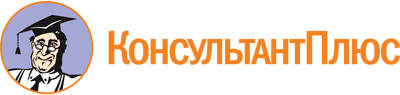 Приказ Комитета градостроительной политики Ленинградской области от 27.12.2023 N 207
"О внесении изменений в Правила землепользования и застройки муниципального образования Волосовское городское поселение Волосовского муниципального района Ленинградской области"Документ предоставлен КонсультантПлюс

www.consultant.ru

Дата сохранения: 11.04.2024
 